รายงานความก้าวหน้าการดำเนินงานโครงการ/กิจกรรมตามแผนปฏิบัติราชการประจำปีงบประมาณ พ.ศ. 2563 มหาวิทยาลัยมหาสารคามยุทธศาสตร์ที่  1  พัฒนาการผลิตบัณฑิตที่มีคุณภาพภายใต้การจัดเรียนการสอนในหลักสูตรที่ทันสมัยตามเกณฑ์คุณภาพ และมาตรฐานของชาติและสากลยุทธศาสตร์ที่ 2  พัฒนาการวิจัยและสร้างสรรค์เพื่อสร้างองค์ความรู้และนวัตกรรมที่สร้างคุณค่าทางวิชาการและมูลค่าเพิ่มให้กับชุมชนและสังคมยุทธศาสตร์ที่ 3 เป็นศูนย์กลางแห่งการเรียนรู้และบริการวิชาการแก่สังคมยุทธศาสตร์ที่ 4 อนุรักษ์ ฟื้นฟู และส่งเสริมศิลปวัฒนธรรม ขนบธรรมเนียม ประเพณี และภูมิปัญญาท้องถิ่นในฐานะทุนทางวัฒนธรรมที่สามารถนำไปใช้ประโยชน์ต่อสังคมยุทธศาสตร์ที่ 5 การพัฒนาระบบบริหารจัดการให้มีประสิทธิภาพ  และยกระดับการบริหารจัดการมหาวิทยาลัย  ตามหลักธรรมาภิบาลยุทธศาสตร์ที่  6  การส่งเสริมภาพลักษณ์ของมหาวิทยาลัยให้ได้รับการยอมรับและพัฒนาเป็นมหาวิทยาลัยในระดับสากลยุทธศาสตร์ที่  7  การพัฒนาสู่มหาวิทยาลัยสีเขียว  และรักษ์สิ่งแวดล้อมเป้าประสงค์โครงการ/กิจกรรมงบประมาณเจ้าภาพหลัก/สถานะการดำเนินงานสถานะการดำเนินงานหมายเหตุเป้าประสงค์โครงการ/กิจกรรมที่ใช้จริงผู้รับผิดชอบดำเนินงานยังไม่ได้ดำเนินการดำเนินการ(ระบุวัน/เดือนปี/สถานที่/
ลักษณะกิจกรรม)เป้าประสงค์ 1.1)  หลักสูตรได้รับการรับรองเผยแพร่หลักสูตรที่มีคุณภาพและมาตรฐาน ตามกรอบมาตรฐานคุณวุฒิระดับอุดมศึกษาแห่งชาติ (TQR) หลักสูตร วิชาชีพได้รับการรับรองจากองค์กรวิชาชีพระดับชาติ / นานาชาติ สอดคล้องกับความต้องการของผู้ใช้งานและการเปลี่ยนแปลงของสังคมโลกเป้าประสงค์ 1.1)  หลักสูตรได้รับการรับรองเผยแพร่หลักสูตรที่มีคุณภาพและมาตรฐาน ตามกรอบมาตรฐานคุณวุฒิระดับอุดมศึกษาแห่งชาติ (TQR) หลักสูตร วิชาชีพได้รับการรับรองจากองค์กรวิชาชีพระดับชาติ / นานาชาติ สอดคล้องกับความต้องการของผู้ใช้งานและการเปลี่ยนแปลงของสังคมโลกเป้าประสงค์ 1.1)  หลักสูตรได้รับการรับรองเผยแพร่หลักสูตรที่มีคุณภาพและมาตรฐาน ตามกรอบมาตรฐานคุณวุฒิระดับอุดมศึกษาแห่งชาติ (TQR) หลักสูตร วิชาชีพได้รับการรับรองจากองค์กรวิชาชีพระดับชาติ / นานาชาติ สอดคล้องกับความต้องการของผู้ใช้งานและการเปลี่ยนแปลงของสังคมโลกเป้าประสงค์ 1.1)  หลักสูตรได้รับการรับรองเผยแพร่หลักสูตรที่มีคุณภาพและมาตรฐาน ตามกรอบมาตรฐานคุณวุฒิระดับอุดมศึกษาแห่งชาติ (TQR) หลักสูตร วิชาชีพได้รับการรับรองจากองค์กรวิชาชีพระดับชาติ / นานาชาติ สอดคล้องกับความต้องการของผู้ใช้งานและการเปลี่ยนแปลงของสังคมโลกเป้าประสงค์ 1.1)  หลักสูตรได้รับการรับรองเผยแพร่หลักสูตรที่มีคุณภาพและมาตรฐาน ตามกรอบมาตรฐานคุณวุฒิระดับอุดมศึกษาแห่งชาติ (TQR) หลักสูตร วิชาชีพได้รับการรับรองจากองค์กรวิชาชีพระดับชาติ / นานาชาติ สอดคล้องกับความต้องการของผู้ใช้งานและการเปลี่ยนแปลงของสังคมโลกเป้าประสงค์ 1.1)  หลักสูตรได้รับการรับรองเผยแพร่หลักสูตรที่มีคุณภาพและมาตรฐาน ตามกรอบมาตรฐานคุณวุฒิระดับอุดมศึกษาแห่งชาติ (TQR) หลักสูตร วิชาชีพได้รับการรับรองจากองค์กรวิชาชีพระดับชาติ / นานาชาติ สอดคล้องกับความต้องการของผู้ใช้งานและการเปลี่ยนแปลงของสังคมโลกเป้าประสงค์ 1.1)  หลักสูตรได้รับการรับรองเผยแพร่หลักสูตรที่มีคุณภาพและมาตรฐาน ตามกรอบมาตรฐานคุณวุฒิระดับอุดมศึกษาแห่งชาติ (TQR) หลักสูตร วิชาชีพได้รับการรับรองจากองค์กรวิชาชีพระดับชาติ / นานาชาติ สอดคล้องกับความต้องการของผู้ใช้งานและการเปลี่ยนแปลงของสังคมโลกโครงการศูนย์พัฒนาการเรียนรู้ภาษาต่างประเทศและศูนย์ทดสอบภาษาต่างประเทศ218,200 บาทสำนักศึกษาทั่วไป     มีการจัดโครงการ/กิจกรรมในการส่งเสริมและพัฒนาทักษะภาษาอังกฤษหรือช่วยเหลือคณะตามแผนส่งเสริมและพัฒนาทักษะภาษาอังกฤษของนิสิตมหาวิทยาลัยมหาสารคาม ประจำปีงบประมาณ พ.ศ.2563 ดังนี้      1. โครงการอบรมภาษาอังกฤษสำหรับนิสิตมหาวิทยาลัยมหาสารคาม ครั้งที่ 1 กิจกรรมอบรมภาษาอังกฤษสำหรับนิสิตมหาวิทยาลัยมหาสารคาม ประจำภาคการศึกษาที่ 1/2562 ดำเนินการระหว่างวันที่ 15 ตุลาคม - 15 พฤศจิกายน 2562 ณ ห้องประชุม Co-Working Space ชั้น 1 อาคารราชนครินทร์ มหาวิทยาลัยมหาสารคามมีนิสิตเข้าร่วมโครงการทั้งสิ้น 140 คน มีผลการประเมินระดับทัศนคติที่ดีต่อการเรียนภาษาอังกฤษ อยู่ที่ 4.44       2.มีการจัดโครงการส่งเสริมและพัฒนาทักษะภาษาอังกฤษ ครั้งที่ 1 กิจกรรม Halloween Night ดำเนินการวันที่ 31 ตุลาคม 2562  ณ สนามหญ้าเทียม ชั้น 3 วิทยาลัยดุริยางคศิลป์ มหาวิทยาลัยมหาสารคาม มีอาจารย์และนิสิตเข้าร่วมโครงการทั้งสิ้น 518 คน มีผลการประเมินความพึงพอใจ อยู่ที่ 4.18       3.โครงการส่งเสริมและพัฒนาทักษะภาษาอังกฤษ 
ครั้งที่ 2 กิจกรรม Christmas Day with Music and Poetry ดำเนินการเมื่อวันที่ 24 ธันวาคม 2562 ณ ลานอัตถศิลป์ (ลานแปดเหลี่ยม) มหาวิทยาลัยมหาสารคาม มีอาจารย์และนิสิตเข้าร่วมโครงการทั้งสิ้น 692 คน มีผลการประเมินระดับทัศนคติที่ดีต่อการเรียนภาษาอังกฤษ อยู่ที่ 4.45      4.โครงการส่งเสริมและพัฒนาทักษะภาษาอังกฤษ ครั้งที่ 3 กิจกรรมเปิดห้องโฮม Room ดำเนินการเมื่อวันที่ 13 มกราคม 2563 ณ ห้องประชุมใหญ่ ชั้น 5 (PH-504) คณะสาธารณสุขศาสตร์ มหาวิทยาลัยมหาสารคาม มีอาจารย์และนิสิตเข้าร่วมโครงการทั้งสิ้น 1,124 คน มีผลการประเมินระดับทัศนคติที่ดีต่อการเรียนภาษาอังกฤษ อยู่ที่ 4.22       5.โครงการ MSU English Camp  กิจกรรม MSU English Camp ครั้งที่ 1 ดำเนินการระหว่างวันที่ 22-23 กุมภาพันธ์ 2563 ณ สถาบันวิจัยวลัยรุกขเวช  อำเภอนาดูน  จังหวัดมหาสารคาม และมหาวิทยาลัยมหาสารคาม ต.ขามเรียง อำเภอกันทรวิชัย จ.มหาสารคาม       6.โครงการอบรมภาษาอังกฤษสำหรับนิสิตมหาวิทยาลัยมหาสารคาม ครั้งที่ 2 กิจกรรมอบรมภาษาอังกฤษสำหรับนิสิตมหาวิทยาลัยมหาสารคาม ประจำภาคการศึกษาที่ 2/2562 ดำเนินการระหว่างวันที่ 16 ธันวาคม 2562 – 20 เมษายน 2563 ณ ห้องประชุม Co-Working Space ชั้น 1 อาคารราชนครินทร์ มหาวิทยาลัยมหาสารคามมีนิสิตเข้าร่วมโครงการทั้งสิ้น 123 คน       7. สำนักศึกษาทั่วไปมีการจัดทำคลิปวิดีโอสั้นๆ เพื่อให้นิสิตได้เรียนรู้ภาษาอังกฤษ ในช่วงสถานการณ์ Covid-19  ดังนี้ 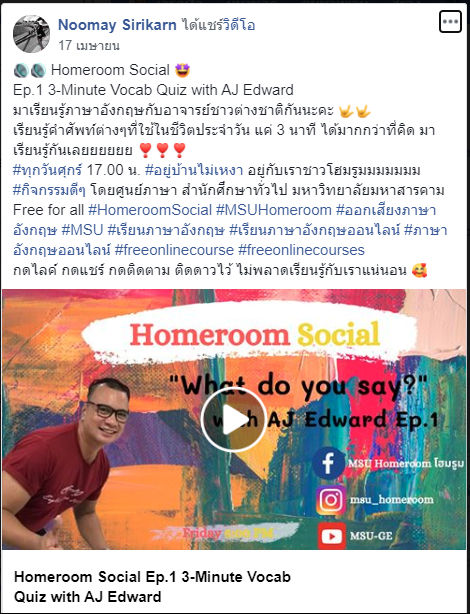 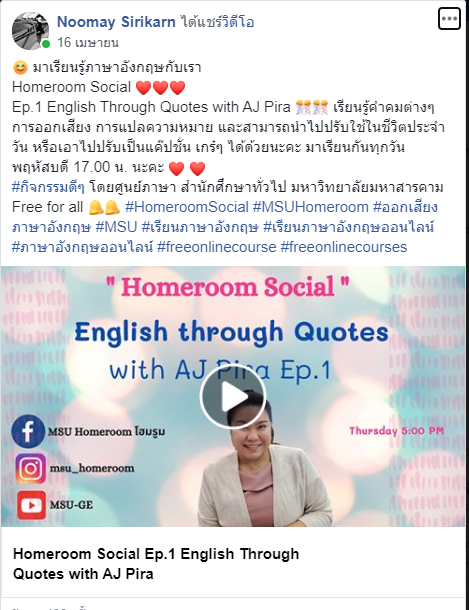 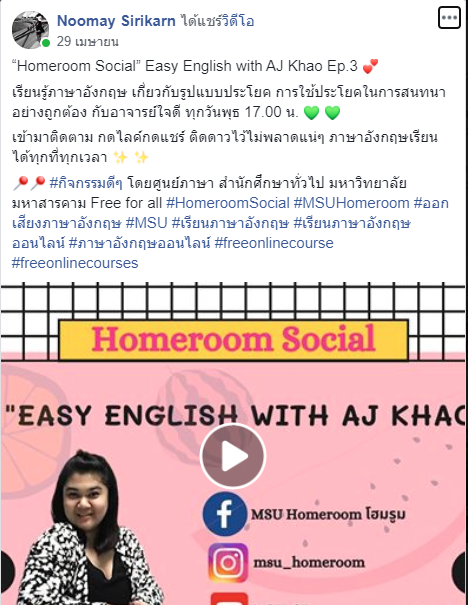 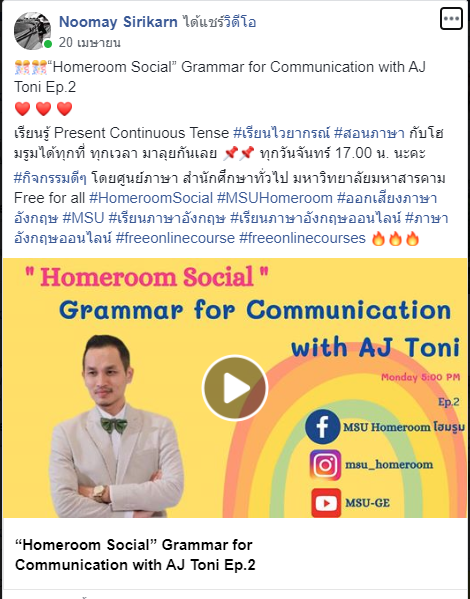 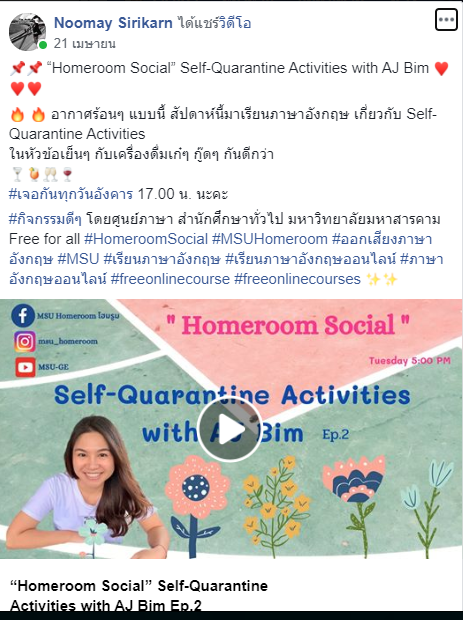 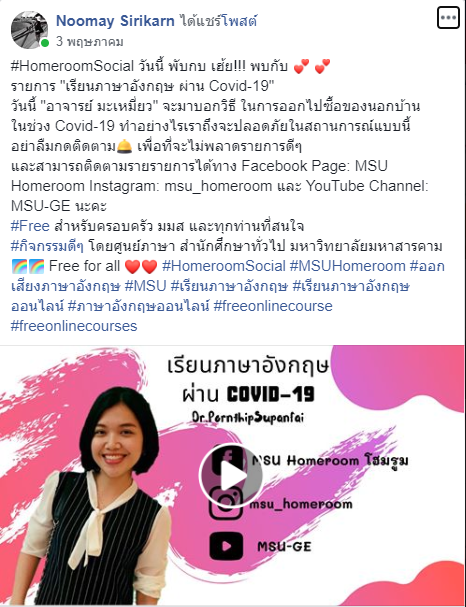 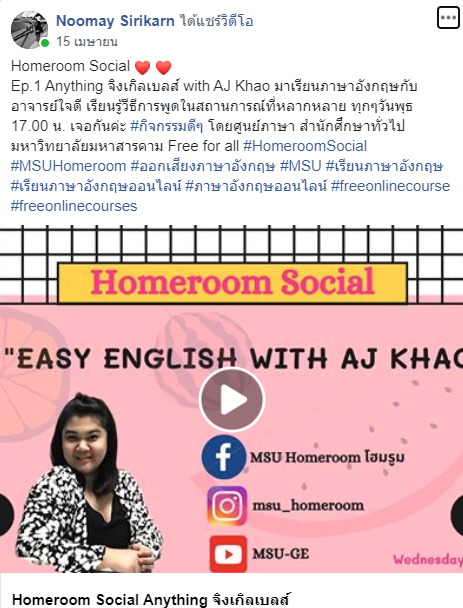 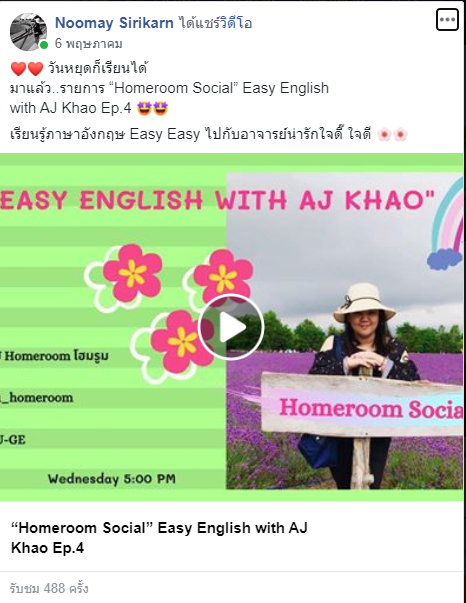 ดำเนินการแล้ว โครงการขับเคลื่อนหลักสูตร
เพื่อเข้าสู่การขึ้นทะเบียน
เป็นหลักสูตรที่มีคุณภาพและมาตรฐานตามกรอบมาตรฐานคุณวุฒิระดับอุดมศึกษาแห่งชาติ (Thai Qualifications Register : TQR)รับจัดสรร150,000.-ครั้งที่ 1 = 39,870.-ครั้งที่ 2 = 9,500.-ครั้งที่ 3 = 30,600 .-ศูนย์พัฒนาและประกันคุณภาพการศึกษาดำเนินการแล้ว โดยกำหนดจัดโครงการ 3 ครั้ง ดังนี้ครั้งที่ 1 วันที่ 8 มกราคม 2563ณ ห้องประชุมคณะศึกษาศาสตร์ เป็นการบรรยายเรื่อง “Thai Qualifications Register : TQR”และการปฏิบัติการ “การเตรียมความพร้อมและการจัดทำ มคอ. 7เพื่อรับการประเมิน TQR” สำหรับประธานหลักสูตรและอาจารย์ผู้รับผิดชอบหลักสูตร กลุ่มมนุษยศาสตร์และสังคมศาสตร์ โดยวิทยากร คือ  ผู้ช่วยศาสตราจารย์เจษฎา ความคุ้นเคย  จากคณะครุศาสตร์  มหาวิทยาลัยราชภัฏวไลยอลงกรณ์ครั้งที่ 2 วันที่ 7 กุมภาพันธ์ 2563ณ ห้องประชุม 1 ชั้น 4 อาคารบรมราชกุมารี  เป็นการบรรยายเรื่อง “Thai Qualifications Register : TQR” สำหรับประธานหลักสูตรและอาจารย์ผู้รับผิดชอบหลักสูตร กลุ่มวิทยากรกลุ่มวิทยาศาสตร์สุขภาพโดยวิทยากร คือ รองศาสตราจารย์ ดร.ดรุณี รุจกรกานต์   จากคณะพยาบาลศาสตร์  มหาวิทยาลัยมหาสารคามครั้งที่ 3 วันที่ 12 กุมภาพันธ์ 2563ณ ห้องประชุมคณะศึกษาศาสตร์ เป็นการบรรยายเรื่อง “Thai Qualifications Register : TQR”และการปฏิบัติการ “การเตรียมความพร้อมและการจัดทำ มคอ. 7เพื่อรับการประเมิน TQR”  สำหรับประธานหลักสูตรและอาจารย์ผู้รับผิดชอบหลักสูตร กลุ่มวิทยาศาสตร์เทคโนโลยี  โดยวิทยากร คือ  รองศาสตราจารย์ ดร.สุภร  กตเวทิน  นักวิชาการอิสระโครงการ South East Asia Sales Competitions (SEASAC)240,000คณะการบัญชีและการจัดการดำเนินการแล้ววันที่ 26 – 28 กุมภาพันธ์ 2563 ณ ห้อง Ballroom โรงแรมตักสิลา อ.เมือง จ.มหาสารคาม ซึ่งเป็นโครงการภายใต้ความร่วมมือระหว่างมหาวิทยาลัยในภูมิภาคเอเชียตะวันออกเฉียงใต้ (ASEAN) และมหาวิทยาลัยในภูมิภาคยุโรป (EU) ผ่านโครงการ Erasmus + (สหภาพยุโรป) โครงการส่งเสริมสนับสนุน
การสร้างหลักสูตรสหวิทยาการและจัดทำหลักสูตรระยะสั้น100,000บัณฑิตวิทยาลัยดำเนินการแล้วโครงการส่งเสริมและสนับสนุนการสร้างหลักสูตรสหวิทยาการและหลักสูตรระยะสั้นได้กำหนดกิจกรรมไว้ 2 กิจกรรม คือ ระยะที่ 1 กิจกรรมพัฒนาและสนับสนุนการสร้างหลักสูตรวิทยาศาสตรมหาบัณฑิต สาขาวิชานวัตกรรมและเทคโนโลยีผู้ประกอบการ (สหวิทยาการ) (หลักสูตรใหม่ พ.ศ. 2563) ระยะที่ 2 กิจกรรมการจัดทำหลักสูตรระยะสั้น ได้ดำเนินการจัดโครงการส่งเสริมและสนับสนุนการสร้างหลักสูตรสหวิทยาการและหลักสูตรระยะสั้น ในระยะที่ 1 กิจกรรมพัฒนาและสนับสนุนการสร้างหลักสูตรวิทยาศาสตรมหาบัณฑิต สาขาวิชานวัตกรรมและเทคโนโลยีผู้ประกอบการ (สหวิทยาการ) (หลักสูตรใหม่ พ.ศ. 2563) เมื่อวันที่ 15 พฤศจิกายน 2562 ณ ห้องประชุมบัณฑิตวิทยาลัย อาคารปฏิบัติการกลางทางวิทยาศาสตร์ (SC3) ชั้น 1 มหาวิทยาลัยมหาสารคาม ผลจากการจัดโครงการฯ ได้ยกร่างหลักสูตรวิทยาศาสตรมหาบัณฑิต (วท.ม.) สาขาวิชานวัตกรรมและเทคโนโลยีผู้ประกอบการ (สหวิทยาการ) (หลักสูตรใหม่ พ.ศ. 2563) และมีกิจกรรมวิพากษ์หลักสูตรโดยผู้ทรงคุณวุฒิภายนอก จำนวน 3 ท่าน และผู้มีส่วนได้เสีย และผู้ประกอบการเข้าร่วมให้ข้อเสนอแนะ ปัจจุบันอยู่ระหว่างการปรับแก้ไขตามข้อเสนอแนะขอผู้ทรงคุณวุฒิในเดือนมีนาคม 2563 จะบรรจุในแผนหลักสูตรใหม่มหาวิทยาลัยมหาสารคามต่อไปเมื่อเดือนกุมภาพันธ์ 2563 บัณฑิตวิทยาลัยได้ให้การส่งเสริมและสนับสนุนการจัดทำหลักสูตรนวัตกรรมสุขภาพเขตร้อน
(หลักสูตรใหม่ พ.ศ. 2563) สังกัดคณะแพทยศาสตร์ มหาวิทยาลัยมหาสารคาม ซึ่งเป็นหลักสูตรร่วมกันระหว่างคณะวิทยาการสารสนเทศ คณะสาธารณสุขศาสตร์ คณะวิศวกรรมศาสตร์ และบัณฑิตวิทยาลัย โดยบัณฑิตวิทยาลัยเป็นผู้ประสานงานในการดำเนินการจนกว่าหลักสูตรจะได้รับการเห็นชอบ เช่น จัดประชุมของอาจารย์ผู้รับผิดชอบหลักสูตร อาจารย์ประจำหลักสูตร ร่วมกับบัณฑิตวิทยาลัย รวมถึงผู้เกี่ยวข้องเพื่อร่วมหาแนวทางในการจัดทำหลักสูตรดังกล่าว และจะบรรจุในแผนหลักสูตรใหม่มหาวิทยาลัยมหาสารคามต่อไป      ส่วน ระยะที่ 2 กิจกรรมการจัดทำหลักสูตรระยะสั้น จะดำเนินการในช่วงประมาณเดือนเมษายน – กรกฎาคม 2563 เนื่องจากหลักสูตรหลักสูตรวิทยาศาสตรมหาบัณฑิต สาขาวิชานวัตกรรมและเทคโนโลยีผู้ประกอบการ (สหวิทยาการ) (หลักสูตรใหม่ พ.ศ. 2563)  บรรลุผลตามเป้าหมาย จำนวน 2 หลักสูตร (อยู่ระหว่างการนำเข้าที่ประชุมคณะกรรมการวิชาการของมหาวิทยาลัย)KPI 2.1.12.1-1 รายงานโครงการส่งเสริมสนับสนุน.การสร้างหลักสูตรสหวิทยาการและจัดทำหลักสูตรระยะสั้นระยะที่ 12.1-2 รายงานการประชุมแลกเปลี่ยนเพื่อหาแนวทางส่งเสริมสนับสนุนการสร้างหลักสูตรวิทยาศาสตรมหาบัณฑิต สาขาวิชานวัตกรรมสุขภาพเขตร้อน (หลักสูตรนานาชาติ/หลักสูตรใหม่ พ.ศ. 2563) ครั้งที่ 1-2โครงการพัฒนาความรู้ความสามารถด้านเทคโนโลยี20,000คณะพยาบาลศาสตร์อยู่ระหว่างการเตรียมข้อมูลจัดโครงการและประสาน
ขอวันอบรมกับวิทยากรยังไม่มีการเบิกจ่ายงบประมาณเป้าประสงค์ 1.2) บัณฑิตเป็นผู้มีทักษะทางด้านวิชาชีพ และทักษะการเรียนรู้ในศตวรรษที่ 21 ที่สอดคล้องกับอัตลักษณ์นิสิตมหาวิทยาลัยเป้าประสงค์ 1.2) บัณฑิตเป็นผู้มีทักษะทางด้านวิชาชีพ และทักษะการเรียนรู้ในศตวรรษที่ 21 ที่สอดคล้องกับอัตลักษณ์นิสิตมหาวิทยาลัยเป้าประสงค์ 1.2) บัณฑิตเป็นผู้มีทักษะทางด้านวิชาชีพ และทักษะการเรียนรู้ในศตวรรษที่ 21 ที่สอดคล้องกับอัตลักษณ์นิสิตมหาวิทยาลัยเป้าประสงค์ 1.2) บัณฑิตเป็นผู้มีทักษะทางด้านวิชาชีพ และทักษะการเรียนรู้ในศตวรรษที่ 21 ที่สอดคล้องกับอัตลักษณ์นิสิตมหาวิทยาลัยเป้าประสงค์ 1.2) บัณฑิตเป็นผู้มีทักษะทางด้านวิชาชีพ และทักษะการเรียนรู้ในศตวรรษที่ 21 ที่สอดคล้องกับอัตลักษณ์นิสิตมหาวิทยาลัยเป้าประสงค์ 1.2) บัณฑิตเป็นผู้มีทักษะทางด้านวิชาชีพ และทักษะการเรียนรู้ในศตวรรษที่ 21 ที่สอดคล้องกับอัตลักษณ์นิสิตมหาวิทยาลัยเป้าประสงค์ 1.2) บัณฑิตเป็นผู้มีทักษะทางด้านวิชาชีพ และทักษะการเรียนรู้ในศตวรรษที่ 21 ที่สอดคล้องกับอัตลักษณ์นิสิตมหาวิทยาลัยโครงการพัฒนานิสิตด้านการเรียนภาษาคอมพิวเตอร์ การสร้างระบบแอปพลิชัน ทั้งซอฟต์แวร์ และฮาร์ดแวร์35,200สำนักคอมพิวเตอร์1. ขออนุมัติแผนปฏิบัติงาน ประจำปีงบประมาณ พ.ศ. 2563 (บันทึกความที่ อว 0605.8/- ลงวันที่ 9 มิถุนายน 2563 เรื่อง โครงการพัฒนานิสิตด้านการเรียนภาษาคอมพิวเตอร์ การสร้างระบบแอปพลิชัน ทั้งซอฟต์แวร์ และฮาร์ดแวร์ พ.ศ. 2563
2. ประชาสัมพันธ์การอบรมโครงการพัฒนานิสิตด้านการเรียนภาษาคอมพิวเตอร์ การสร้างระบบแอปพลิชัน ทั้งซอฟต์แวร์ และฮาร์ดแวร์พ.ศ. 2563
3. – อยู่ในระหว่างการดำเนินการอบรม- อยู่ระหว่างดำเนินการโครงการพัฒนานิสิตให้มีทักษะด้านเทคโนโลยีสารสนเทศ 
(IT Exit-Exam)120,000สำนักคอมพิวเตอร์1. ขออนุมัติแผนปฏิบัติงาน ประจำปีงบประมาณ พ.ศ. 2563 (บันทึกความที่ อว 0605.8/- ลงวันที่    เรื่อง ขออนุมัติแผนปฏิบัติงาน ประจำปีงบประมาณ พ.ศ. 25632. ขออนุมัติโครงพัฒนานิสิตให้มีทักษะด้านเทคโนโลยีสารสนเทศ (IT Exit Exam) ประจำปีงบประมาณ พ.ศ. 2563 และขออนุมัติงบประมาณ (บันทึกข้อความ  ที่ อว 0605.8/-  ลงวันที่ 15 ตุลาคม 2562 เรื่อง ขออนุมัติโครงการและขออนุมัติงบประมาณ)3. คำสั่งแต่งตั้งคณะกรรมการพัฒนานิสิตให้มีทักษะด้านเทคโนโลยีสารสนเทศ (IT EXIT EXAM ) ประจำปีงบประมาณ พ.ศ. 2563 (คำสั่งสำนักคอมพิวเตอร์ มหาวิทยาลัยมหาสารคามที่ 4490/2562 เรื่อง แต่งตั้งคณะกรรมการพัฒนานิสิตให้มีทักษะด้านเทคโนโลยีสารสนเทศ (IT EXIT EXAM ) ประจำปีงบประมาณ พ.ศ. 2563)4. จัดทำปฏิทินการดำเนินการพัฒนานิสิตให้มีทักษะด้านเทคโนโลยีสารสนเทศ (MSU IT EXIT EXAM) ประจำปีงบประมาณ พ.ศ. 2563 (ลงวันที่ 11 กันยายน 2562)5. ประกาศแนวปฏิบัติการทดสอบด้านเทคโนโลยีสารสนเทศด้านเทคโนโลยีสารสนเทศของนิสิตปริญญาตรี ประจำปีงบประมาณ พ.ศ. 2563 (ลงวันที่ 15 ตุลาคม 2562)6. ดำเนินการขอข้อมูลรายชื่อนิสิตที่ต้องเข้าทดสอบความรู้ด้านเทคโนโลยีสารสนเทศของนิสิตปริญญาตรี (MSU IT Exit Exam) ประจำปีงบประมาณ พ.ศ. 2563 (บันทึกข้อความ ที่ อว 0605.8/ว312 ลงวันที่ 11 กันยายน 2563 เรื่อง ขอความอนุเคราะห์ส่งข้อมูลรายชื่อนิสิตเข้าทดสอบความรู้ด้านเทคโนโลยีสารสนเทศของนิสิตปริญญาตรี (MSU IT Exit Exam) ประจำปีงบประมาณ 2563 จากทุกคณะ-วิทยาลัย) 7.  ดำเนินการประชุมคณะกรรมการดำเนินการการทดสอบความรู้ด้านเทคโนโลยีสารสนเทศของนิสิตปริญญาตรี (MSU IT EXIT EXAM) ครั้งที่ 1/ประจำปีงบประมาณ พ.ศ. 2563 ในวันที่ 30 มกราคม 2563 เวลา 13.30-16.00 น. ณ ห้องประชุมสำนักคอมพิวเตอร์ 8. ดำเนินการจัดกิจกรรมการอบรม หลักสูตร การเพิ่มทักษะความรู้ด้านเทคโนโลยีสารสนเทศ ระหว่างวันที่ 1 ตุลาคม 2562 ถึงวันที่ 29 มกราคม 2563  เพื่อเป็นการส่งเสริมและทบทวนความรู้ให้กับนิสิตก่อนเข้ารับการทดสอบวัดความรู้ด้านเทคโนโลยีสารสนเทศ (IT Exit Exam) เพื่อให้นิสิตสามารถสอบผ่านตามเกณฑ์ร้อยละ 50 ตามที่มหาวิทยาลัยมหาสารคามได้กำหนดไว้ โดยคณะ-วิทยาลัยได้จัดส่งรายชื่อนิสิตที่ต้องเข้าอบรม จำนวน 1,010 คน นิสิตเข้าอบรมทั้งหมด จำนวน 726 คน คิดเป็นร้อยละผู้เข้าอบรม 71.88 คน  โดยวิทยากร นายสิทธิ์  เอมดี9. นิสิตเข้าอบรมหลักสูตร การเพิ่มทักษะด้านเทคโนโลยีสารสนเทศ ผ่านระบบการเรียนรู้ด้วยตนเองด้วยระบบอิเล็กทรอนิกส์ (eexam.msu.ac.th/isl) จำนวน 1,409 คน10. นิสิตเข้าทดสอบวัดความรู้ด้านเทคโนโลยีสารสนเทศ ระหว่างวันที่ 6 มกราคม 2563 ถึงวันที่ 18 มีนาคม 2563 จำนวนนิสิตเข้าสอบ 7,494 คน คิดเป็นร้อยละผู้เข้าสอบ 91.47 นิสิตสอบผ่านจำนวน 6,543 คน คิดเป็นร้อยละ ผู้สอบผ่าน 87.31  นิสิตยังไม่เข้าทดสอบ 699 คน นิสิตสอบไม่ผ่าน จำนวน 951 ข้อมูล ณ วันที่ 23 มิถุนายน 2563  รายงานข้อมูลผ่านเว็บไซต์ eexam.msu.ac.th11. สรุปจำนวนนิสิตยังไม่ต้องเข้าทดสอบวัดความรู้ด้านเทคโนโลยีสารสนเทศของนิสิตปริญญาตรี (MSU IT Exit Exam) ระหว่างวันที่ 6 มกราคม 2563 ถึงวันที่ 13 มีนาคม 2563 นิสิตยังไม่เข้าทดสอบ จำนวน 699 คน 
โดยแยกออกเป็น 
  - นิสิตที่มีสถานะปัจจุบัน จำนวน 677 คน 
  - พ้นสภาพนิสิต จำนวน 14 คน 
  - ลาพักการเรียน จำนวน 1 คน
 และสำเร็จการศึกษา จำนวน 7 คน12. จัดพิมพ์ใบประกาศนียบัตร IT Exit Exam ให้กับนิสิตที่สอบผ่าน โดยให้นิสิตรับได้ตั้งแต่วันที่ 20 กุมภาพันธ์ 2563 
ถึง 13 มีนาคม 2563 ณ ห้องงานพัฒนาศักยภาพ
ด้านเทคโนโลยีสารสนเทศ ชั้น 4 อาคารวิทยาบริการบี 
จำนวน 1,988 คน13. สรุปรายชื่อนิสิตที่ได้คะแนนร้อยละ 90 มีจำนวน 3 คน     1.  นายปฏิภาณ กาบแก้ว สาขา วิศวกรรมสิ่งแวดล้อม	คณะวิศวกรรมศาสตร์	คะแนนร้อยละ 94     2. นายสุรเกียรติ แก้วแสนเมือง สาขา บัญชีบัณฑิต  คณะการบัญชีและการจัดการ คะแนนร้อยละ 90     3. นางสาวอุบลวรรณ   ปัญญาเลิศ สาขาฟิสิกส์คณะวิทยาศาสตร์ คะแนนร้อยละ 9014. สรุปข้อมูลจำนวนครั้งที่นิสิตเข้าทดสอบวัดความรู้ด้านเทคโนโลยีสารสนเทศของนิสิตปริญญาตรี(IT Exit Exam)   (นิสิตสอบได้จนกว่าจะผ่าน)สอบครั้งที่ 1 นิสิตผ่านจำนวน 7,467 คนสอบครั้งที่ 2 นิสิตผ่านจำนวน 1,053 คนสอบครั้งที่ 3 นิสิตผ่านจำนวน  125 คนสอบครั้งที่ 4 นิสิตผ่านจำนวน  17 คนสอบครั้งที่ 5 นิสิตผ่านจำนวน  3 คนสอบครั้งที่ 1 ข้อสอบ IT เวอร์ชั่นภาษาอังกฤษ 
จำนวน 2 คนโครงการเครือข่ายจิตอาสา
เพื่อชุมชน50,000กองกิจการนิสิตเมื่อวันที่ 12-14 ตุลาคม 2562 ณ โรงเรียนบ้านสมศรี ตำบลโคกก่อ อำเภอเมือง จังหวัดมหาสารคาม  โดยหลักๆ แล้วเป็นความร่วมมือระหว่างศูนย์ประสานงานเครือข่ายนิสิตจิตอาสาเพื่อสังคม (ทำดีเพื่อพ่อทำดีเพื่อแผ่นดิน) จากมหาวิทยาลัยมหาสารคาม  เครือข่ายนิสิต ๙ต่อ Before After มหาวิทยาลัยมหาสารคาม กับนักศึกษาจิตอาสาจากสาขาภาษาไทยเพื่อการสื่อสาร  มหาวิทยาลัยราชภัฏมหาสารคามวัตถุประสงค์หลัก คือการออกค่ายอาสาพัฒนา เพื่อถวายเป็นพระราชกุศล  เนื่องในวันคล้ายวันสวรรคตแด่ในหลวงรัชกาลที่ 9  ประกอบด้วยกิจกรรมอันหลากหลายกิจกรรม  หนึ่งในนั้นก็คือการปรับปรุงซ่อมแซมห้องสุขา และการจัดทำป้ายสุภาษิตต้นไม้พูดได้ทั้งสองกิจกรรมเกิดขึ้นบนฐานความต้องการของชุมชนเป็นหลัก  ผ่านเวทีการ “พัฒนาโจทย์” ร่วมระหว่างโรงเรียนกับชุมชนและนิสิต-นักศึกษาชาวค่ายโครงการเตรียมความพร้อม
ให้กับนิสิตก่อนเข้าสู่โลกอาชีพ มหาวิทยาลัยมหาสารคาม34,550กองบริการการศึกษาดำเนินการแล้วกองบริการการศึกษาได้จัดโครงการเตรียมความพร้อม
ก่อนเข้าสู่โลกอาชีพ ประจำปีการศึกษา 2563 เมื่อวันที่ 
22 มกราคม 2563  ณ ห้องประชุมคณะสาธารณสุขศาสตร์ โดยมีผู้เข้าร่วมโครงการทั้งสิ้น 802 คนโครงการฝึกอาชีพอิสระ
ระหว่างเรียน  ประจำปี 256380,000กองกิจการนิสิต-ครั้งที่ 1 วันพุธที่ 13 พฤศจิกายน 2562 เวลา 12.30–16.30 น.-ครั้งที่ 2 วันพุธที่ 5 กุมภาพันธ์ 2563 เวลา 12.30–16.30 น. -การดำเนินงานโครงการ1) นิสิตระดับปริญญาตรีมหาวิทยาลัยมหาสารคาม จำนวน 960 คนจำนวน 4 ครั้ง ครั้งละ 6 หลักสูตร/หลักสูตรละ 40 คน2)  บุคลากรมหาวิทยาลัยมหาสารคาม จำนวน 20 คน3)  วิทยากรในการฝึกอาชีพครั้งที่ 1 วันพุธที่ 13 พฤศจิกายน 2562  เวลา 12.30 – 16.30 น. 1)“ช่อดอกไม้ธนบัตร”2) “ช่อดอกไม้ตุ๊กตา” 3)“กรอบรูปมีมิติ” 4)“ช่อม่วง” 5)“ชานมไข่มุก” 6)“ยำแซ่บ” ครั้งที่ 2 วันพุธที่ 5 กุมภาพันธ์ 2563 เวลา 12.30–16.30 น. 1) “ขนมชั้น” 2) “ปอเปี๊ยะ” 3)“แหนมเห็ดจิ๋ว” 4)“ชา กาแฟโบราณ” 5)“หมาล่า” 6)“ยำแซ่บ” โครงการพัฒนาทักษะภาษาอังกฤษเชิงปฏิบัติการเตรียมพร้อมเข้าสู่วิชาชีพ 
นิสิตปี 1 - 4662,000คณะศึกษาศาสตร์อยู่ระหว่างการดำเนินการ กิจกรรมแบ่งออกเป็น 2 ช่วง คือ ช่วงที่ 1 ก.พ.-มี.ค. (ดำเนินการแล้ว) ช่วงที่ 2 มิ.ย.-ก.ค. เป็นการติว ฟัง พูด อ่าน เขียน เพื่อเตรียมสอบบรรจุครูโครงการส่งเสริมให้นิสิต
เป็นผู้ประกอบการใหม่20,000คณะเทคโนโลยีเนื่องจากติด โควิด 19 
ทำให้ยังไม่ได้ดำเนินการโครงการวันกิจกรรมพัฒนานิสิต100,000กองกิจการนิสิตวันที่ 1-31 พฤษภาคม 2563โครงการมีวัตถุประสงค์หลักเพื่อสะท้อนผลการเรียนรู้ว่าด้วยกิจกรรมนอกหลักสูตรสู่การเผยแพร่ต่อสาธารณะผ่านรูปแบบของหนังสือ  บทความ  เรื่องเล่า  และเพื่อเชิดชูเกียรติอาจารย์ที่ปรึกษาองค์กรนิสิต  เจ้าหน้าที่  และศิษย์เก่าที่เกี่ยวข้องกับการพัฒนานิสิตโครงการสำรวจความพึงพอใจ
ของผู้ใช้บัณฑิตที่มีต่อคุณภาพ
ของบัณฑิตระดับปริญญาตรี โทและเอก ตามกรอบมาตรฐานคุณวุฒิระดับอุดมศึกษาแห่งชาติ รุ่นปีการศึกษา 2561-2562 มหาวิทยาลัยมหาสารคาม90,000กองแผนงาน1.แต่งตั้งคณะกรรมการดำเนินงานสำรวจความพึงพอใจผูใช้บัณฑิตตามกรอบมาตรฐานคุณวุฒิระดับอุมศึกษาแห่งชาติ(ระดับหลักสูตร)และความคาดหวัง/ความต้องการต่อคุณลักษณะบัณฑิตที่พึงประสงค์ของผู้ใช้บัณฑิต รุ่นปีการศึกษา 2561-2562 (ผู้สำเร็จการศึกษาระหว่างวันที่ 1 สิงหาคม 2561-31 กรกฎาคม 2562)  เมื่อวันที่ 28 พฤศจิกายน พ.ศ. 25622.จัดประชุมคณะกรรมการดำเนินงานสำรวจความพึงพอใจผู้ใช้บัณฑิตตามกรอบมาตรฐานคุณวุฒิระดับอุมศึกษาแห่งชาติ(ระดับหลักสูตร)และความคาดหวัง/ความต้องการต่อคุณลักษณะบัณฑิตที่พึงประสงค์ของผู้ใช้บัณฑิต รุ่นปีการศึกษา 2561-2562 (ผู้สำเร็จการศึกษาระหว่างวันที่ 1 สิงหาคม 2561-31 กรกฎาคม 2562)  ครั้งที่ 1 /2562 เมื่อวันที่ 12 ธันวาคม 2562 เวลา 09.00 น. ณ ห้องประชุม 1 ชั้น 4 อาคารบรมราชกุมารี มหาวิทยาลัยมหาสารคาม3.ขอความอนุเคราะห์แจ้งหลักสูตร/สาขาวิชา ที่คณะไม่ขอรับการประเมินต่อกองแผนงานภายในวันที่ 20 มีนาคม 25634.ติดตามคณะ/หน่วยงานในการเก็บแบบสอบถามจากผู้ประกอบการผู้ใช้บัณฑิตส่งกลับกองแผนงาน ภายในวันที่  22 มีนาคม 2563 5.รวบรวม/คีย์แบบสอบถาม เมษายน 2563-30 พฤษภาคม 25636.วิเคราะห์และสรุปผลประเมินรายหลักสูตร เพื่อรายงานผลการประเมินตัวบ่งชี้ 2.1 คุณภาพบัณฑิตตามกรอบมาตรฐานคุณวุฒิระดับอุดมศึกษาแห่งชาติ ระหว่างวันที่ 30 พฤษภาคม 2563 ถึง 11 มิถุนายน 2563 7.ส่งรายงานสรุปผลการประเมินรายหลักสูตร เพื่อรายงานผลการประเมินตัวบ่งชี้ 2.1 คุณภาพบัณฑิตตามกรอบมาตรฐานคุณวุฒิระดับอุดมศึกษาแห่งชาติ เมื่อวันที่ 12 มิถุนายน 2563 8.สรุปผลการประเมินรายหลักสูตร ตามแบบฟอร์มเสนออธิการบดี เมื่อวันที่ 29 มิถุนายน 25638.เสนอวาระกรรมการบริหาร เรื่อง แจ้งเพื่อทราบการประเมินรายหลักสูตรการประเมินตัวบ่งชี้ 2.1 คุณภาพบัณฑิตตามกรอบมาตรฐานคุณวุฒิระดับอุดมศึกษาแห่งชาติ รุ่นปีการศึกษา 2561-2562 เมื่อวันที่ 29 มิถุนายน 2563 เป้าประสงค์ที่  1.3  เพื่อพัฒนาจัดการศึกษาขั้นพื้นฐานโรงเรียนสาธิตอย่างมีคุณภาพเป้าประสงค์ที่  1.3  เพื่อพัฒนาจัดการศึกษาขั้นพื้นฐานโรงเรียนสาธิตอย่างมีคุณภาพเป้าประสงค์ที่  1.3  เพื่อพัฒนาจัดการศึกษาขั้นพื้นฐานโรงเรียนสาธิตอย่างมีคุณภาพเป้าประสงค์ที่  1.3  เพื่อพัฒนาจัดการศึกษาขั้นพื้นฐานโรงเรียนสาธิตอย่างมีคุณภาพเป้าประสงค์ที่  1.3  เพื่อพัฒนาจัดการศึกษาขั้นพื้นฐานโรงเรียนสาธิตอย่างมีคุณภาพเป้าประสงค์ที่  1.3  เพื่อพัฒนาจัดการศึกษาขั้นพื้นฐานโรงเรียนสาธิตอย่างมีคุณภาพเป้าประสงค์ที่  1.3  เพื่อพัฒนาจัดการศึกษาขั้นพื้นฐานโรงเรียนสาธิตอย่างมีคุณภาพโครงการพัฒนานักเรียน
ให้เป็นคนเก่งที่มีศักยภาพ
ในการแข่งขันกับคนอื่น400,000โรงเรียนสาธิตมหาวิทยาลัยมหาสารคาม 
(ฝ่ายมัธยม)ดำเนินการแล้ว1) 12-14 ธันวาคม 2562 โรงเรียนยางชุมน้อยพิทยาคม อำเภอยางชุมน้อย จังหวัดศรีสะเกษ นำนักเรียนเข้าร่วมการแข่งขันศิลปหัตถกรรมนักเรียน ครั้งที่ 69 ปีการศึกษา 2562 ระดับชาติ ภาคตะวันออกเฉียงเหนือ (สพม.) หมวดหมู่ คอมพิวเตอร์ รายการ การแข่งขันการสร้าง Motion Infographic ม.4-ม.62)  12-14 ธันวาคม 2562 โรงเรียนกำแพง อำเภออุทุมพรพิสัย จังหวัดศรีสะเกษ นำนักเรียนเข้าร่วมการแข่งขันศิลปหัตถกรรมนักเรียน ครั้งที่ 69 ปีการศึกษา 2562 ระดับชาติ ภาคตะวันออกเฉียงเหนือ (สพม.) รายการ การแข่งขันการสร้าง Web Applications ม. 4-ม.63) 22 กุมภาพันธ์ 2563 ณ มหาวิทยาลัยเกษตรศาสตร์ วิทยาเขตบางเขน นำนักเรียนเข้าร่วมโครงการแข่งขันทดสอบความสามารถทางฟิสิกส์ครั้งที่ 8 (Physics Battle 8th) ชิงถ้วยพระราชทานสมเด็จพระเจ้าน้องนางเธอ เจ้าฟ้าจุฬาภรณวลัยลักษณ์ อัครราชกุมาลี กรมพระศรีสวางควัฒนวรขัติยราชนารี และทุนการศึกษาพร้อมโล่เกียรติคุณ4) 1 มีนาคม 2563 ณ โรงเรียนสนามบิน จังหวัดขอนแก่น นำนักเรียนเข้าร่วมการสอบแข่งขันทางวิชาการ รอบสอง ระดับประเทศ ประจำปี พ.ศ. 2563 วิชาคณิตศาสตร์ ระดับมัธยมศึกษาตอนต้นโครงการพัฒนาศักยภาพนักเรียน เพื่อการเข้าร่วมและแข่งขันทักษะทางวิชาการ ประจำปีการศึกษา 2562 - 2563150,000โรงเรียนสาธิตมหาวิทยาลัยมหาสารคาม 
(ฝ่ายประถม)ดำเนินการทั้งปีงบประมาณ (ต.ค.62 – ก.ย.63) - ส่งเสริมนักเรียนเข้าร่วมการแข่งขันทางวิชาการ งานศิลปหัตถกรรมนักเรียน ในระดับจังหวัด ระหว่างวันที่ 28-30 กันยายน 2562 ได้รับการคัดเลือกเป็นตัวแทนจังหวัดเข้าร่วมการแข่งขันระดับภาค ปละประเทศ จำนวน 9 รายการ - ระดับภาคตะวันออกเฉียงเหนือ และระดับประเทศ ในวันที่ 12 – 14 ธันวาคม 2562 ได้รับเหรียญทอง จำนวน 8 รายการ เหรียญทองแดง จำนวน 1 รายการ - ส่งเสริมให้นักเรียนได้เข้าร่วมการแข่งขันทักษะทางวิชาการด้านอื่น ๆ อย่างต่อเนื่องอยู่ระหว่างดำเนินการโครงการพัฒนาศักยภาพผู้เรียน
สู่ความเป็นเลิศภาษาไทย5,500โรงเรียนสาธิตมหาวิทยาลัยมหาสารคาม 
(ฝ่ายประถม)ดำเนินการตลอดปีงบประมาณ - ฝึกฝนนักเรียนให้มีความรู้ความสามารถด้านภาษาไทย และส่งเสริมให้เข้าร่วมการแข่งขันทักษะทางด้านภาษาไทย ดังนี้ - งานศิลปหัตถกรรมนักเรียน ครั้งที่ 69 ระดับจังหวัด - การประกวดเรียงความ - การะประกวดคัดลายมือ อยู่ระหว่างดำเนินการรวม 17 โครงการรวม 17 โครงการเป้าประสงค์โครงการ/กิจกรรมงบประมาณเจ้าภาพหลัก/สถานะการดำเนินงานสถานะการดำเนินงานหมายเหตุเป้าประสงค์โครงการ/กิจกรรมที่ใช้จริงผู้รับผิดชอบดำเนินงานยังไม่ได้ดำเนินการดำเนินการ(ระบุวัน/เดือนปี/สถานที่/
ลักษณะกิจกรรม)เป้าประสงค์ที่ 2.1) มหาวิทายลัย มีผลงานวิจัย  หรืองานสร้างสรรค์ หรือสิ่งประดิษฐ์เชิงบูรณาการสหวิชา ที่สามารถนำไปใช้แก้ไขปัญหาหรือสร้างมูลค่าเพิ่มให้กับสังคมชุมชนเป้าประสงค์ที่ 2.1) มหาวิทายลัย มีผลงานวิจัย  หรืองานสร้างสรรค์ หรือสิ่งประดิษฐ์เชิงบูรณาการสหวิชา ที่สามารถนำไปใช้แก้ไขปัญหาหรือสร้างมูลค่าเพิ่มให้กับสังคมชุมชนเป้าประสงค์ที่ 2.1) มหาวิทายลัย มีผลงานวิจัย  หรืองานสร้างสรรค์ หรือสิ่งประดิษฐ์เชิงบูรณาการสหวิชา ที่สามารถนำไปใช้แก้ไขปัญหาหรือสร้างมูลค่าเพิ่มให้กับสังคมชุมชนเป้าประสงค์ที่ 2.1) มหาวิทายลัย มีผลงานวิจัย  หรืองานสร้างสรรค์ หรือสิ่งประดิษฐ์เชิงบูรณาการสหวิชา ที่สามารถนำไปใช้แก้ไขปัญหาหรือสร้างมูลค่าเพิ่มให้กับสังคมชุมชนเป้าประสงค์ที่ 2.1) มหาวิทายลัย มีผลงานวิจัย  หรืองานสร้างสรรค์ หรือสิ่งประดิษฐ์เชิงบูรณาการสหวิชา ที่สามารถนำไปใช้แก้ไขปัญหาหรือสร้างมูลค่าเพิ่มให้กับสังคมชุมชนเป้าประสงค์ที่ 2.1) มหาวิทายลัย มีผลงานวิจัย  หรืองานสร้างสรรค์ หรือสิ่งประดิษฐ์เชิงบูรณาการสหวิชา ที่สามารถนำไปใช้แก้ไขปัญหาหรือสร้างมูลค่าเพิ่มให้กับสังคมชุมชนเป้าประสงค์ที่ 2.1) มหาวิทายลัย มีผลงานวิจัย  หรืองานสร้างสรรค์ หรือสิ่งประดิษฐ์เชิงบูรณาการสหวิชา ที่สามารถนำไปใช้แก้ไขปัญหาหรือสร้างมูลค่าเพิ่มให้กับสังคมชุมชนโครงการพัฒนาศูนย์ความเป็นเลิศด้านการวิจัยความหลากหลาย
ทางชีวภาพและการอนุรักษ์ (Centre of Excellence: CoE)400,000สถาบันวิจัย
วลัยรุกขเวช- สถาบันฯ ได้รับจัดสรรงบประมาณหมวดอุดหนุนด้านการวิจัย 400,000 บาท คณะอนุกรรมการบริหารงานวิจัยของสถาบันฯ ได้ดำเนินการตามกระบวนการเพื่อให้การจัดสรรทุนวิจัยเป็นไปด้วยความเรียบร้อย โดยมีโครงการที่ได้รับจัดสรรทุนซึ่งผ่านความเห็นชอบจากคณะกรรมการบริหารงานวิจัยของมหาวิทยาลัยมหาสารคามเรียบร้อยแล้ว จำนวน 6 โครงการ ดังนี้1. โครงการความหลากหลายทางชีวภาพของไดโนเสาร์กิน     เนื้อจากยุคครีเตเซียส ตอนต้นของเทือกเขาภูเวียง     จังหวัดขอนแก่น ประเทศไทย เพื่อสร้างความเข้าใจใน    วิวัฒนาการและบรรพชีวินวิทยา งบประมาณ 100,000     บาท 2. โครงการดีเอ็นเอบาร์โค้ตของปลาวงศ์ปลาตะเพียน    ในลุ่มน้ำชี งบประมาณ 100,000 บาท 3. โครงการการผลิตต้นพันธุ์ไผ่เลี้ยง (x Thyrsocalsmus    liang) โดยกระบวนการโซมาติกเอ็มบริโอ งบประมาณ    30,000 บาท 4. โครงการการศึกษาเปรียบเทียบพฤกษศาสตร์   พื้นบ้านและภูมิปัญญาท้องถิ่นของชุมชนพื้นเมือง   ในจังหวัดมหาสารคาม งบประมาณ 30,000 บาท  5. โครงการการศึกษาจำนวนโครโมโซมของพรรณไม้   น้ำในอำเภอกันทรวิชัย จังหวัดมหาสารคาม     งบประมาณ 30,000 บาท6. โครงการการศึกษาเปรียบเทียบการเจริญเติบโต    ของสมุนไพรตำรับตรีผลาในการผลิตแบบอินทรีย์     งบประมาณ 110,000 บาทเป้าประสงค์ที่ 2.2) มหาวิทยาลัยมีรายรับจากผลงานวิจัย นวัตกรรม หรืองานสร้างสรรค์ หรือสิ่งประดิษฐ์เป้าประสงค์ที่ 2.2) มหาวิทยาลัยมีรายรับจากผลงานวิจัย นวัตกรรม หรืองานสร้างสรรค์ หรือสิ่งประดิษฐ์เป้าประสงค์ที่ 2.2) มหาวิทยาลัยมีรายรับจากผลงานวิจัย นวัตกรรม หรืองานสร้างสรรค์ หรือสิ่งประดิษฐ์เป้าประสงค์ที่ 2.2) มหาวิทยาลัยมีรายรับจากผลงานวิจัย นวัตกรรม หรืองานสร้างสรรค์ หรือสิ่งประดิษฐ์เป้าประสงค์ที่ 2.2) มหาวิทยาลัยมีรายรับจากผลงานวิจัย นวัตกรรม หรืองานสร้างสรรค์ หรือสิ่งประดิษฐ์เป้าประสงค์ที่ 2.2) มหาวิทยาลัยมีรายรับจากผลงานวิจัย นวัตกรรม หรืองานสร้างสรรค์ หรือสิ่งประดิษฐ์เป้าประสงค์ที่ 2.2) มหาวิทยาลัยมีรายรับจากผลงานวิจัย นวัตกรรม หรืองานสร้างสรรค์ หรือสิ่งประดิษฐ์โครงการพัฒนาศักยภาพนักวิจัย52,910.-กองส่งเสริมการวิจัยฯดำเนินการแล้ว 5 ครั้ง ครั้งที่ 1 เมื่อวันที่ 19 ธันวาคม 2562 ณ ห้องประชุมศูนย์ความเป็นเลิศทางนวัตกรรมไหม มหาวิทยาลัยมหาสารคาม เมื่อวันที่ 20 ธันวาคม 2562 เวลา 08.30 – 16.30 น. เพื่ออบรมให้ความรู้แก่อาจารย์ นักวิจัย โดยมี รองศาสตราจารย์ สุนันท์  สายกระสุน ผู้ช่วยอธิการบดีฝ่ายพัฒนานวัตกรรมและสร้างรายได้จากเทคโนโลยี เป็นประธานกล่าวเปิดโครงการ และได้รับเกียรติจากวิทยากร ดร.ปิยรัษฎ์ ปริญญาพงษ์เจริญทรัพย์ เลขานุการคณะกรรมการโครงการอนุรักษ์พันธุกรรมพืชอันเนื่องมาจากพระราชดำริฯ บรรยาย เรื่อง แนวทางการขอรับจัดสรรงบประมาณตามโครงการอนุรักษ์พันธุกรรมพืชอันเนื่องมาจากพระราชดำริฯ (อพ.สธ.) มีอาจารย์ นักวิจัย และบุคลากรที่สนใจเข้าร่วม จำนวน 77 คน**เนื่องจากสถานการณ์การแพร่ระบาดของเชื้อไวรัสโคโรนา COVID-19 จึงได้ดำเนินการจัดอบรมทางระบบออนไลน์ จำนวน 4 ครั้ง ดังนี้ ครั้งที่ 1 วันที่ 15  พฤษภาคม  2563 เรื่อง "เจาะลึกแหล่งทุน 7PMU" (เน้น OKR และการอ่านใจ PMU)ครั้งที่ 2 วันที่ 22  พฤษภาคม  2563 เรื่อง "เขียนโครงการวิจัยให้ตรงใจแหล่งทุน-1 	(เน้นการเขียนโครงการวิจัย)ครั้งที่ 3 วันที่ 29  พฤษภาคม  2563 เรื่อง เรื่อง "เขียนโครงการวิจัยให้ตรงใจแหล่งทุน-2" (เน้นการเขียนโครงการวิจัย)ครั้งที่ 4 วันที่   2  มิถุนายน  2563 เรื่อง "ปรับ PROFILE เป็นผู้อำนวยการแผนวิจัย-1" (เน้นการเขียนชุดโครงการวิจัย)โดยวิทยากร 3 ท่านรองศาสตราจารย์ ดร.สุรพล  แสนสุข อาจารย์หลักสูตรความหลากหลายทางชีวภาพ สถาบันวิจัยวลัยรุกขเวช ผู้ช่วยศาสตราจารย์ ดร.ปิยภัทร  บุษบาบดินทร์ รองคณบดีฝ่ายวิจัยและประกันคุณภาพการศึกษา คณะวิทยาศาสตร์ ผู้ช่วยศาสตราจารย์ ดร.มณีรัตน์  วงษ์ซิ้ม ผู้อำนวยการสำนักส่งเสริมและพัฒนาธุรกิจดิจิทัล คณะการบัญชีและการจัดการสถานที่จัดณ ห้องผลิตสื่อ SC3-221 คณะวิทยาศาสตร์ มหาวิทยาลัยมหาสารคามทางระบบ GOOGLE MEETผู้ลงทะเบียนเข้าร่วมโครงการ จำนวนทั้งสิ้น 346 ราย ดังนี้จากภายในมหาวิทยาลัยมหาสารคาม จำนวน 169 รายจากภายนอกมหาวิทยาลัยมหาสารคาม จำนวน 177 ราย**เข้าร่วมอบรมจริง 100 – 165 ราย**และมีแผนขออนุมัติงบกลางเพื่อดำเนินการต่อในเดือนกรกฎาคม 2563โครงการส่งเสริมต่อยอดงานวิจัยเชิงนวัตกรรม200,000คณะสัตวแพทยศาสตร์ดำเนินการช่วงเดือนกันยายน 2563รวม 3 โครงการรวม 3 โครงการเป้าประสงค์โครงการ/กิจกรรมงบประมาณเจ้าภาพหลัก/สถานะการดำเนินงานสถานะการดำเนินงานหมายเหตุเป้าประสงค์โครงการ/กิจกรรมที่ใช้จริงผู้รับผิดชอบดำเนินงานยังไม่ได้ดำเนินการดำเนินการ(ระบุวัน/เดือนปี/สถานที่/
ลักษณะกิจกรรม)เป้าประสงค์ที่ 3.1 มหาวิทยาลัยมีการทำงานเชิงวิชาการร่วมกัน (Engagement) ระหว่างมหาวิทยาลัยกับชุมชนและสังคมเป้าประสงค์ที่ 3.1 มหาวิทยาลัยมีการทำงานเชิงวิชาการร่วมกัน (Engagement) ระหว่างมหาวิทยาลัยกับชุมชนและสังคมเป้าประสงค์ที่ 3.1 มหาวิทยาลัยมีการทำงานเชิงวิชาการร่วมกัน (Engagement) ระหว่างมหาวิทยาลัยกับชุมชนและสังคมเป้าประสงค์ที่ 3.1 มหาวิทยาลัยมีการทำงานเชิงวิชาการร่วมกัน (Engagement) ระหว่างมหาวิทยาลัยกับชุมชนและสังคมเป้าประสงค์ที่ 3.1 มหาวิทยาลัยมีการทำงานเชิงวิชาการร่วมกัน (Engagement) ระหว่างมหาวิทยาลัยกับชุมชนและสังคมเป้าประสงค์ที่ 3.1 มหาวิทยาลัยมีการทำงานเชิงวิชาการร่วมกัน (Engagement) ระหว่างมหาวิทยาลัยกับชุมชนและสังคมเป้าประสงค์ที่ 3.1 มหาวิทยาลัยมีการทำงานเชิงวิชาการร่วมกัน (Engagement) ระหว่างมหาวิทยาลัยกับชุมชนและสังคมโครงการการพัฒนาคุณภาพชีวิตผู้สูงอายุตามวิถีอีสานโดยผ่านกลไกโรงเรียนผู้สูงอายุ300,000คณะพยาบาลศาสตร์อยู่ระหว่างการดำเนินโครงการ โดยส่วนที่มีการดำเนินการแล้วประกอบด้วยดำเนินการจัดประชุมคณะกรรมการ/จัดทำหลักสูตร สำหรับผู้สูงอายุ ตำบลกุดปลาดุก เมื่อวันที่ 26 ธันวาคม 2562ดำเนินการถ่ายทอดข้อมูลให้กับพื้นที่ ผ่านการทำประชาคมกับชุมชน ตำบลปลาดุก เมื่อวันที่ 24 มกราคม 2563ลงพื้นที่เตรียมความพร้อมในการจัดทำประชาคมกับชุมชน ตำบลปลาดุกในวันพุธที่ 22 มกราคม 2563 ณ ตำบลปลาดุก อำเภอชื่นชมมีการเบิกจ่ายงบประมาณ จำนวนทั้งสิ้น 14,000 บาท 
(ร้อยละ 4.67)อยู่ระหว่างดำเนินการโครงการบริการวิชาการ 
"การนวดแผนไทยในสปาเพื่อการบำบัดรักษาสุขภาพแก่ผู้สูงอายุ"14,200คณะการท่องเที่ยวฯคณะได้จัดโครงการบริการวิชาการ "การนวดแผนไทยในสปาเพื่อการบำบัดรักษาสุขภาพแก่ผู้สูงอายุ เมื่อวันที่ 5 พฤศจิกายน 2562 ณ มูลนิธิสถานสงเคราะห์คนชราบ้านมหาสารคาม (องค์กรสาธารณประโยชน์) ต.แวงน่าง อ.เมือง จ.มหาสารคาม โดยมีวัตถุประสงค์เพื่อให้นิสิตสามารถถ่ายทอดองค์ความรู้และวิธีการนวดไทยต่างๆ ให้แก่ผู้สูงอายุอย่างถูกต้องและปลอดภัย เพื่อให้ผู้สูงอายุได้ผ่อนคลายกล้ามเนื้อจากการนวดไทย และเป็นการบำบัดรักษาสุขภาพให้แก่ผู้สูงอายุ และเพื่อเป็นการสร้างจิตสำนึกให้นิสิตรู้จักพัฒนาฝีมือ รู้รักษา หวงแหน และอนุรักษ์ศิลปวัฒนธรรมการนวดแผนไทยของชาติ ตลอดจนแนวทางการพัฒนาภูมิปัญญาชาวบ้านของชุมชนโครงการสนับสนุนการสร้างต้นแบบและพัฒนาแหล่งเรียนรู้การบริการวิชาการคณะเทคโนโลยี71,200คณะเทคโนโลยีเพื่อสร้างและพัฒนาแหล่งการเรียนรู้ทางด้านเทคโนโลยีการเกษตร เทคโนโลยีชีวภาพ และเทคโนโลยี
การอาหารดำเนินการแล้วแต่ยังไม่แล้วเสร็จโครงการป้องกันการตั้งครรภ์
ไม่พร้อมในวัยรุ่นและรู้ทันโรคติดต่อทางเพศสัมพันธ์46,300คณะแพทยศาสตร์อยู่ระหว่างดำเนินการ (ม.ค.-ก.ย. 63)- กิจกรรมยังไม่แล้วเสร็จเป้าประสงค์ที่ 3.2 มหาวิทยาลัยมีการบริการวิชาการทางด้านสุขภาพเป้าประสงค์ที่ 3.2 มหาวิทยาลัยมีการบริการวิชาการทางด้านสุขภาพเป้าประสงค์ที่ 3.2 มหาวิทยาลัยมีการบริการวิชาการทางด้านสุขภาพเป้าประสงค์ที่ 3.2 มหาวิทยาลัยมีการบริการวิชาการทางด้านสุขภาพเป้าประสงค์ที่ 3.2 มหาวิทยาลัยมีการบริการวิชาการทางด้านสุขภาพเป้าประสงค์ที่ 3.2 มหาวิทยาลัยมีการบริการวิชาการทางด้านสุขภาพเป้าประสงค์ที่ 3.2 มหาวิทยาลัยมีการบริการวิชาการทางด้านสุขภาพโครงการจัดทำแผนพัฒนาคุณภาพการบริการพยาบาล (QA)  เพื่อเตรียมรับการรับรองคุณภาพสถานพยาบาลจาก สรพ.9,500คณะแพทยศาสตร์อยู่ระหว่างดำเนินการ - กิจกรรมอบรมเชิงปฏิบัติการพัฒนาศักยภาพการดูแลผู้ป่วยทางด้านสูติ-นรีเวชกรรม ระยะที่ 1 (1 ต.ค. - 31 ธ.ค.62         รพ.สุทธาเวช คณะแพทย์)-รายงาน AAR แล้วโครงการพัฒนางานคุณภาพ
ตามมาตรฐาน HA- 3,803- 10,000- 21,000- 8,000- 145,200- 43,200คณะแพทยศาสตร์อยู่ระหว่างดำเนินการ - กิจกรรมอบรมเชิงปฏิบัติการคุณภาพและความปลอดภัยทางคลินิก (7 ต.ค.62 รพ.สุทธาเวช คณะแพทย์)- กิจกรรมประเมินความเสี่ยงในหน่วยงาน ( 20 ธ.ค.62             รพ.สุทธาเวช คณะแพทย์)- กิจกรรมเตรียมความพร้อมเตรียมรับการประเมิน HA ขั้น 3          ( 6 ม.ค.63 - 31 มี.ค.63  รพ.สุทธาเวช คณะแพทย์)- กิจกรรมเสริมสร้างวัฒนธรรมคุณภาพและความปลอดภัย 2P  ( 10 ม.ค.63- 31 มี.ค.63  รพ.สุทธาเวช คณะแพทย์)- กิจกรรมรับการตรวจเยี่ยมเพื่อการประเมินคุณภาพสถานพยาบาลขั้นที่ 3 ( 4-29 ก.พ.63 รพ.สุทธาเวช  คณะแพทย์)- กิจกรรม Quality and business ( 25 มี.ค. - 31 ส.ค. 63รพ.สุทธาเวช คณะแพทย์)- รายงาน AAR- ยังไม่รายงานAAR- ยังไม่รายงานAAR- รายงาน AAR- รายงาน AAR- กิจกรรมยังไม่แล้วเสร็จโครงการส่งเสริมสุขภาพนิสิตและบุคลากรป้องกันโรคพิษสุนัขบ้า167,900คณะสัตวแพทยศาสตร์ดำเนินการช่วงเดือนกันยายน 2563รวม  7 โครงการรวม  7 โครงการเป้าประสงค์โครงการ/กิจกรรมงบประมาณเจ้าภาพหลัก/สถานะการดำเนินงานสถานะการดำเนินงานหมายเหตุเป้าประสงค์โครงการ/กิจกรรมที่ใช้จริงผู้รับผิดชอบดำเนินงานยังไม่ได้ดำเนินการดำเนินการ(ระบุวัน/เดือนปี/สถานที่/
ลักษณะกิจกรรม)เป้าประสงค์ 4.1) มหาวิทยาลัยอนุรักษ์ ฟื้นฟู พัฒนา ศิลปวัฒนธรรมประเพณี และภูมิปัญญาท้องถิ่น ผสมผสานวัฒนธรรมในระดับชาติและสากลบนฐานการบูรณาการจากการเรียนการสอนและการวิจัยเป้าประสงค์ 4.1) มหาวิทยาลัยอนุรักษ์ ฟื้นฟู พัฒนา ศิลปวัฒนธรรมประเพณี และภูมิปัญญาท้องถิ่น ผสมผสานวัฒนธรรมในระดับชาติและสากลบนฐานการบูรณาการจากการเรียนการสอนและการวิจัยเป้าประสงค์ 4.1) มหาวิทยาลัยอนุรักษ์ ฟื้นฟู พัฒนา ศิลปวัฒนธรรมประเพณี และภูมิปัญญาท้องถิ่น ผสมผสานวัฒนธรรมในระดับชาติและสากลบนฐานการบูรณาการจากการเรียนการสอนและการวิจัยเป้าประสงค์ 4.1) มหาวิทยาลัยอนุรักษ์ ฟื้นฟู พัฒนา ศิลปวัฒนธรรมประเพณี และภูมิปัญญาท้องถิ่น ผสมผสานวัฒนธรรมในระดับชาติและสากลบนฐานการบูรณาการจากการเรียนการสอนและการวิจัยเป้าประสงค์ 4.1) มหาวิทยาลัยอนุรักษ์ ฟื้นฟู พัฒนา ศิลปวัฒนธรรมประเพณี และภูมิปัญญาท้องถิ่น ผสมผสานวัฒนธรรมในระดับชาติและสากลบนฐานการบูรณาการจากการเรียนการสอนและการวิจัยเป้าประสงค์ 4.1) มหาวิทยาลัยอนุรักษ์ ฟื้นฟู พัฒนา ศิลปวัฒนธรรมประเพณี และภูมิปัญญาท้องถิ่น ผสมผสานวัฒนธรรมในระดับชาติและสากลบนฐานการบูรณาการจากการเรียนการสอนและการวิจัยเป้าประสงค์ 4.1) มหาวิทยาลัยอนุรักษ์ ฟื้นฟู พัฒนา ศิลปวัฒนธรรมประเพณี และภูมิปัญญาท้องถิ่น ผสมผสานวัฒนธรรมในระดับชาติและสากลบนฐานการบูรณาการจากการเรียนการสอนและการวิจัยโครงการค่ายวิชาชีพสัตวแพทย์กับการบูรณาการทางวัฒนธรรม ชุมชน และสังคม50,000คณะสัตวแพทยศาสตร์ดำเนินการช่วงเดือนกันยายน 2563รวม  1 โครงการรวม  1 โครงการเป้าประสงค์โครงการ/กิจกรรมงบประมาณเจ้าภาพหลัก/สถานะการดำเนินงานสถานะการดำเนินงานหมายเหตุเป้าประสงค์โครงการ/กิจกรรมที่ใช้จริงผู้รับผิดชอบดำเนินงานยังไม่ได้ดำเนินการดำเนินการ(ระบุวัน/เดือนปี/สถานที่/
ลักษณะกิจกรรม)เป้าประสงค์ 5.1) มหาวิทยาลัยมีระบบบริหารจัดการองค์กรที่มีประสิทธิภาพสอดคล้องตามเอกลักษณ์ตอบสนองต่อการพัฒนามหาวิทยาลัยโดยบริหารตามหลักธรรมาภิบาลเป้าประสงค์ 5.1) มหาวิทยาลัยมีระบบบริหารจัดการองค์กรที่มีประสิทธิภาพสอดคล้องตามเอกลักษณ์ตอบสนองต่อการพัฒนามหาวิทยาลัยโดยบริหารตามหลักธรรมาภิบาลเป้าประสงค์ 5.1) มหาวิทยาลัยมีระบบบริหารจัดการองค์กรที่มีประสิทธิภาพสอดคล้องตามเอกลักษณ์ตอบสนองต่อการพัฒนามหาวิทยาลัยโดยบริหารตามหลักธรรมาภิบาลเป้าประสงค์ 5.1) มหาวิทยาลัยมีระบบบริหารจัดการองค์กรที่มีประสิทธิภาพสอดคล้องตามเอกลักษณ์ตอบสนองต่อการพัฒนามหาวิทยาลัยโดยบริหารตามหลักธรรมาภิบาลเป้าประสงค์ 5.1) มหาวิทยาลัยมีระบบบริหารจัดการองค์กรที่มีประสิทธิภาพสอดคล้องตามเอกลักษณ์ตอบสนองต่อการพัฒนามหาวิทยาลัยโดยบริหารตามหลักธรรมาภิบาลเป้าประสงค์ 5.1) มหาวิทยาลัยมีระบบบริหารจัดการองค์กรที่มีประสิทธิภาพสอดคล้องตามเอกลักษณ์ตอบสนองต่อการพัฒนามหาวิทยาลัยโดยบริหารตามหลักธรรมาภิบาลเป้าประสงค์ 5.1) มหาวิทยาลัยมีระบบบริหารจัดการองค์กรที่มีประสิทธิภาพสอดคล้องตามเอกลักษณ์ตอบสนองต่อการพัฒนามหาวิทยาลัยโดยบริหารตามหลักธรรมาภิบาลโครงการถ่ายทอดนโยบาย
สู่การปฏิบัติ ประจำปีงบประมาณ 
พ.ศ. 256350,000กองแผนงานดำเนินการแล้ว8 พฤศจิกายน 2562 ณ ห้องประชุมชั้น 5 คณะสาธารณสุขศาสตร์  16  มกราคม 2563 ณ ห้องประชุมชั้น 5 คณะสาธารณสุขศาสตร์  (สายสนับสนุน)โครงการบริหารจัดการความเสี่ยงและการควบคุมภายใน มหาวิทยาลัยมหาสารคาม29,500กองแผนงาน1.ทบทวนปรับปรุงการดำเนินงานความเสี่ยงโดยการประชุมคณะกรรมการอำนวยการบริหารความเสี่ยง มมส. วันที่ 9 ต.ค.632.กำกับติดตามการดำเนินงานตามแผนบริหารความเสี่ยง มมส รอบ 6 ด. 30 มี.ค.633.กำกับติดตามการดำเนินงานตามแผนบริหารความเสี่ยง มมส รอบ 9 ด. 31 ก.ค.63อยู่ระหว่างดำเนินการโครงการเตรียมความพร้อม
เพื่อพัฒนาองค์กรสู่ความเป็นเลิศตามเกณฑ์คุณภาพการศึกษา
เพื่อการดำเนินการที่เป็นเลิศ80,000บัณฑิตวิทยาลัยดำเนินการจัดโครงการเตรียมความพร้อมเพื่อพัฒนาองค์กรสู่ความเป็นเลิศตามเกณฑ์คุณภาพการศึกษา เพื่อการดำเนินการที่เป็นเลิศ (EdPEx200)ระยะที่ 1  โครงการ :  เตรียมความพร้อมเพื่อพัฒนาองค์กรสู่ความเป็นเลิศตามเกณฑ์คุณภาพการศึกษาเพื่อการดำเนินการที่เป็นเลิศ (EdPEx200) 
ระยะที่ 1 อบรมปฏิบัติการ “การพัฒนากระบวนการทำงาน 
(Work Process) และระบบงาน (Work Systems) 
เพื่อการดำเนินงานที่เป็นเลิศ (หมวด 6 และหมวด 7 ผลลัพธ์)”  
ระหว่างวันที่ 31 ตุลาคม และวันที่ 6-7 พฤศจิกายน 2562 ณ ห้องประชุมบัณฑิตวิทยาลัย มหาวิทยาลัยมหาสารคาม รายละเอียดปรากฏดัง https://drive.google.com/file/d/1iQv916wvlSPXh4KxjmGtmitVpIpE_Ond/viewระยะที่ 2 	กิจกรรมทบทวนแผนกลยุทธ์การดำเนินงานบัณฑิตวิทยาลัยสู่ความเป็นเลิศ (EdPEx) และแผนปฏิบัติราชการประจำปีงบประมาณ 2563  ระหว่างวันที่ 21-22 พฤศจิกายน 2562 เวลา 08.30-17.00 น. ณ ห้องประชุมบัณฑิตวิทยาลัย รายละเอียดปรากฏดัง https://drive.google.com/file/d/1nkLbYtnLC3HtapQjfgvGWx9DNC2xkYdW/view  โครงการแนะแนวการศึกษา
และเผยแพร่หลักสูตร 
ประจำปี พ.ศ. 256263,000คณะการท่องเที่ยวฯคณะได้จัดโครงการแนะแนวการศึกษาและเผยแพร่หลักสูตร ประจำปี พ.ศ. 2562 เมื่อวันที่  25 ตุลาคม 2562 ณ คณะสาธารณสุขศาสตร์ มหาวิทยาลัยมหาสารคาม และระหว่างวันที่ 27 ตุลาคม – 15 พฤศจิกายน 2562 ณ โรงเรียนมัธยมศึกษาในเขตภาคตะวันออกเฉียงเหนือ เส้นทางอีสานเหนือ และอีสานใต้ ทั้งหมด 19 โรงเรียน โดยมีวัตถุประสงค์ เพื่อประชาสัมพันธ์เผยแพร่หลักสูตรระดับปริญญาตรี ทั้ง 3 หลักสูตร อันจะส่งผลอันดีต่อการเพิ่มจำนวนผู้ที่สนใจเข้าศึกษาต่อที่คณะการท่องเที่ยวและการโรงแรมโครงการประชาสัมพันธ์การรับเข้าระดับบัณฑิตศึกษาเชิงรุก80,000บัณฑิตวิทยาลัยเนื่องจากสถานการณ์การแพร่ระบาดของเชื้อไวรัสโควิด 19 และมหาวิทยาลัยมีนโยบายในการตัดลดงบประมาณในการจัดกิจกรรมหรือโครงการจึงเป็นเหตุให้ได้รับผลกระทบในการจัดโครงการประชาสัมพันธ์การรับเข้าระดับบัณฑิตศึกษาเชิงรุกให้แล้วเสร็จตามแผนที่กำหนดที่ประชุมเห็นชอบ ให้ตัดโครงการประชาสัมพันธ์การรับเข้าระดับบัณฑิตศึกษาเชิงรุก โดยให้ของบประมาณในปีงบประมาณ 2564ผ่านมติที่ประชุมคณะกรรมการบริหารและดำเนินงานภายในบัณฑิตวิทยาลัย ครั้งที่ 2/2563 วันที่ 19 มิถุนายน 2563 ทั้งนี้ บัณฑิตวิทยาลัย มีการดำเนินการจัดโครงการประชาสัมพันธ์การรับเข้าระดับบัณฑิตศึกษาเชิงรุก 
ซึ่งใน รอบ 6 เดือน มีการดำเนินการ ดังนี้1. จัดกิจกรรมประชุมเครือข่ายเจ้าหน้าผู้ดูแลรับผิดชอบการประชาสัมพันธ์ระดับบัณฑิตศึกษาระดับคณะ 
ในวันที่ 11 พฤศจิกายน 2563 เพื่อค้นหาแนวทางการประชาสัมพันธ์หลักสูตรร่วมกันระหว่างคณะ 2. จัดกิจกรรม Road Show จำนวน 2 ครั้ง เพื่อประชาสัมพันธ์การรับสมัครเข้าศึกษาต่อระดับบัณฑิตศึกษาครั้งที่ 1 ในระหว่างวันที่ 15 ก.พ. 2563 ณ คณะวิทยาศาสตร์ มหาวิทยาลัยมหาสารคาม และครั้งที่ 2 ในวันที่ 14 มี.ค. 2563 ณ คณะมนุษยศาสตร์และสังคมศาสตร์ในงานปัจฉิมนิเทศนิสิตชั้นปีที่ 4เนื่องจากสถานการณ์การแพร่ระบาดของเชื้อไวรัสโควิด 19 และมหาวิทยาลัยมีนโยบายในการตัดลดงบประมาณในการจัดกิจกรรมหรือโครงการจึงเป็นเหตุให้ได้รับผลกระทบตัดโครงการประชาสัมพันธ์การรับเข้าระดับบัณฑิตศึกษาเชิงรุก โดยให้ของบประมาณในปีงบประมาณ 2564โครงการแนะแนวการรับสมัครบุคคลเข้าศึกษาในสถาบันอุดมศึกษา ระบบใหม่ มมส ประจำปีการศึกษา 2563 (Thai Yniversity Center Adminission System : TCAS)602,270กองบริการการศึกษาได้มีการดำเนินโครงการในช่วง วันที่ 28 ตุลาคม 2562- 15 พฤศจิกายน 2562  โดยมีการดำเนินโครงการในโรงเรียนเครือข่ายในเขตภาคตะวันออกเฉียงเหนือ จำนวน 19 โรงเรียน และที่มหาวิทยาลัยมหาสารคาม  โดยมีผู้เข้าร่วมโครงการโดยรวม 15,000 คนดำเนินการแล้วเป้าประสงค์ 5.2) มหาวิทยาลัยมีระบบสารสนเทศเพื่อการบริหารจัดการ ที่มีประสิทธิภาพเป้าประสงค์ 5.2) มหาวิทยาลัยมีระบบสารสนเทศเพื่อการบริหารจัดการ ที่มีประสิทธิภาพเป้าประสงค์ 5.2) มหาวิทยาลัยมีระบบสารสนเทศเพื่อการบริหารจัดการ ที่มีประสิทธิภาพเป้าประสงค์ 5.2) มหาวิทยาลัยมีระบบสารสนเทศเพื่อการบริหารจัดการ ที่มีประสิทธิภาพเป้าประสงค์ 5.2) มหาวิทยาลัยมีระบบสารสนเทศเพื่อการบริหารจัดการ ที่มีประสิทธิภาพเป้าประสงค์ 5.2) มหาวิทยาลัยมีระบบสารสนเทศเพื่อการบริหารจัดการ ที่มีประสิทธิภาพเป้าประสงค์ 5.2) มหาวิทยาลัยมีระบบสารสนเทศเพื่อการบริหารจัดการ ที่มีประสิทธิภาพโครงการพัฒนาสมรรถนะบุคลากรตำแหน่ง นักวิชาการคอมพิวเตอร์50,000สำนักคอมพิวเตอร์1. ขออนุมัติแผนปฏิบัติงาน ประจำปีงบประมาณ พ.ศ. 2563 (บันทึกความที่ อว 0605.8/- ลงวันที่ 26 พฤษภาคม 2563 เรื่อง โครงการพัฒนาสมรรถนะตำแหน่ง นักวิชาการคอมพิวเตอร์ ประจำปีงบประมาณ พ.ศ. 2563 (ปรับเป็นการอบรมแบบออนไลน์)
2. ประชาสัมพันธ์การอบรมโครงการอบรมผ่านช่องทางเพจสำนักคอมพิวเตอร์ เนื่องจากอยู่ในระหว่างมาตรการป้องกันการแพร่ระบาดโรคระบาดโคโรน่า (COVID-2019)
3. ดำเนินการอบรม จำนวน 3 หลักสูตร  ผ่านช่องทางอบรมออนไลน์ ทางช่องทางเพจ สำนักคอมพิวเตอร์ มหาวิทยาลัยมหาสารคาม
3.1 อบรมออนไลน์ หลักสูตร Microsoft Teams 
วันที่ 27 พฤษภาคม 2563 โดยนายภูวดล  โคตรบรรเทา
3.2 อบรมออนไลน์ หลักสูตร G Suite for EDU (Classroom Meet Form)  วันที่ 28 พฤษภษาคม 2563 โดยนายสิทธิ์  เอมดี
3.3 อบรมออนไลน์ หลักสูตร Cisco Webex (Meets Teams) วันที่ 29 พฤษภาคม 2563 โดยนายปิยะพงษ์ มูลศรีแก้ว4. อยู่ระหว่างการประเมินผลการอบรม และจัดส่งใบประกาศนียบัตรอิเล็กทรอนิกส์ (e-Certificate)อยู่ระหว่างดำเนินการโครงการพัฒนาศักยภาพ
ด้านเทคโนโลยีสารสนเทศ
และการสื่อสารสำหรับบุคลากรและนิสิต50,000สำนักคอมพิวเตอร์1. ขออนุมัติแผนปฏิบัติงาน ประจำปีงบประมาณ พ.ศ. 2563 2. ขออนุมัติโครงการพัฒนาศักยภาพด้านเทคโนโลยีสารสนเทศสำหรับบุคลากร มหาวิทยาลัยมหาสารคาม และขออนุมัติงบประมาณ ประจำปีงบประมาณ พ.ศ. 2563 ตามบันทึกข้อความที่ 0530.8/- เรื่อง ขออนุมัติโครงการพัฒนาศักยภาพด้านเทคโนโลยีสารสนเทศสำหรับบุคลากร มหาวิทยาลัยมหาสารคาม และขออนุมัติงบประมาณ3. แต่งตั้งคณะกรรมการดำเนินการโครงการอบรมคอมพิวเตอร์ ประจำปีงบประมาณ พ.ศ. 2563 ตามคำสั่งสำนักคอมพิวเตอร์ มหาวิทยาลัยมหาสารคาม ที่ 1/2563  เรื่องแต่งตั้งคณะกรรมการดำเนินงานโครงการอบรมคอมพิวเตอร์ประจำปีงบประมาณ พ.ศ. 2563
4. ประชาสัมพันธ์การอบรมโครงการพัฒนาศักยภาพด้านเทคโนโลยีสารสนเทศ ประจำปีงบประมาณ 2563 
5. ดำเนินการขออนุมัติและดำเนินการจัดอบรม 
จำนวน 3 หลักสูตร  ดังนี้
   1) การใช้ Google Form เพื่อการสร้างแบบสอบถาม รุ่นที่ 1  วันที่ 28 กุมภาพันธ์ 2563  ผู้เข้ารับการอบรม จำนวน 32 คน
  2) การใช้โปรแกรมจัดการและตกแต่งรูปให้สวยงาม (Adobe Photoshop) ระดับพื้นฐาน รุ่นที่ 1 วันที่ 6 มีนาคม 2563 ผู้เข้ารับการอบรม จำนวน 26 คน  
  3) การสร้าง Infographic เพื่อการสื่อสาร วันที่ 13  มีนาคม  2563 ผู้เข้ารับการอบรม จำนวน  24 คน5. ขออนุมัติโครงการพัฒนาศักยภาพด้านเทคโนโลยีสารสนเทศสำหรับนิสิต มหาวิทยาลัยมหาสารคาม ประจำปีงบประมาณ พ.ศ. 2563 และดำเนินการจัดอบรม จำนวน 13  หลักสูตร  ดังนี้   1) การใช้โปรแกรมคอมพิวเตอร์เพื่องานสำนักงาน วันที่ 11-12 พฤศจิกายน 2562 ผู้เข้าอบรม จำนวน 24 คน  2) การสร้างงาน infographic วันที่ 24 ตุลาคม 2562 ผู้เข้าอบรม จำนวน 49 คน  3) การสร้างงาน infographic วันที่ 10 มกราคม 2563 ผู้เข้าอบรม จำนวน 9 คน  4) การประยุกต์ใช้โปรแกรม Microsoft Excel เบื้องต้นสำหรับการทำงานในองค์กร วันที่ 14 พฤศจิกายน 2562 ผู้เข้าอบรม จำนวน 80 คน  5) การใช้โปรแกรมสำนักงานอัตโนมัติ วันที่ 30 มกราคม 2563 ผู้เข้าอบรม จำนวน 14 คน  6) การใช้โปรแกรม Adobe Photoshop วันที่ 17 และ 24 มกราคม 2563 ผู้เข้าอบรม จำนวน 30 คน   7) การใช้โปรแกรมสำนักงานอัตโนมัติ (Microsoft word excel powerpoint) และ อินโฟกราฟิค  วันที่ 15 และ 16 กุมภาพันธ์ 2563 ผู้เข้าอบรม จำนวน 117 คน  8) มารยาทในการใช้สื่อ Socail Media และความปลอดภัยของข้อมูลบนอินเทอร์เน็ต วันที่ 21 ตุลาคม 2562 ผู้เข้าอบรม จำนวน 54 คน  9) การใช้ Google App เพื่อการเรียนการสอน วันที่ 11 กุมภาพันธ์ 2563 ผู้เข้าอบรม จำนวน 43 คน  10) การใช้โปรแกรม  Microsoft word ให้ชำนาญ วันที่ 18 กุมภาพันธ์ 2563 ผู้เข้าอบรม จำนวน 43 คน  11) การใช้โปรแกรม Microsoft PowerPoint ให้ชำนาญ วันที่ 25 กุมภาพันธ์ 2563  ผู้เข้าอบรม จำนวน 43 คน  12) การใช้โปรแกรม Microsoft Excel ให้ชำนาญ วันที่ 3 มีนาคม 2563  ผู้เข้าอบรม จำนวน 43 คน  13) การใช้โปรแกรม Microsoft Excel ให้ชำนาญ วันที่ 10 มีนาคม 2563 ผู้เข้าอบรม จำนวน 43 คน6. การดำเนินการอบรมแบบออนไลน์สำหรับนิสิตและบุคลากร จำนวน 68 หลักสูตร จำนวนบุคลากรที่เข้ารับการอบรม 
1,246 คน อยู่ระหว่างดำเนินการเป้าประสงค์ 5.4) มหาวิทยาลัยมีระบบพัฒนาบุคลากรที่มีคุณภาพเป้าประสงค์ 5.4) มหาวิทยาลัยมีระบบพัฒนาบุคลากรที่มีคุณภาพเป้าประสงค์ 5.4) มหาวิทยาลัยมีระบบพัฒนาบุคลากรที่มีคุณภาพเป้าประสงค์ 5.4) มหาวิทยาลัยมีระบบพัฒนาบุคลากรที่มีคุณภาพเป้าประสงค์ 5.4) มหาวิทยาลัยมีระบบพัฒนาบุคลากรที่มีคุณภาพเป้าประสงค์ 5.4) มหาวิทยาลัยมีระบบพัฒนาบุคลากรที่มีคุณภาพเป้าประสงค์ 5.4) มหาวิทยาลัยมีระบบพัฒนาบุคลากรที่มีคุณภาพโครงการผลิตตำราและหนังสือ
ทางวิชาการ200,000คณะศึกษาศาสตร์ดำเนินการให้ทุนสนับสนุนการผลิตตำราและหนังสือทางวิชาการ ระหว่าง ธันวาคม 2562 – กันยายน 2563อยู่ระหว่างการดำเนินการรวม  8 โครงการรวม  8 โครงการเป้าประสงค์โครงการ/กิจกรรมงบประมาณเจ้าภาพหลัก/สถานะการดำเนินงานสถานะการดำเนินงานหมายเหตุเป้าประสงค์โครงการ/กิจกรรมที่ใช้จริงผู้รับผิดชอบดำเนินงานยังไม่ได้ดำเนินการดำเนินการ(ระบุวัน/เดือนปี/สถานที่/
ลักษณะกิจกรรม)เป้าประสงค์ 6.1) เป็นมหาวิทยาลัยที่ได้รับการยอมรับในการจัดอันดับ หรือการประเมินคุณภาพในระดับสากลเป้าประสงค์ 6.1) เป็นมหาวิทยาลัยที่ได้รับการยอมรับในการจัดอันดับ หรือการประเมินคุณภาพในระดับสากลเป้าประสงค์ 6.1) เป็นมหาวิทยาลัยที่ได้รับการยอมรับในการจัดอันดับ หรือการประเมินคุณภาพในระดับสากลเป้าประสงค์ 6.1) เป็นมหาวิทยาลัยที่ได้รับการยอมรับในการจัดอันดับ หรือการประเมินคุณภาพในระดับสากลเป้าประสงค์ 6.1) เป็นมหาวิทยาลัยที่ได้รับการยอมรับในการจัดอันดับ หรือการประเมินคุณภาพในระดับสากลเป้าประสงค์ 6.1) เป็นมหาวิทยาลัยที่ได้รับการยอมรับในการจัดอันดับ หรือการประเมินคุณภาพในระดับสากลเป้าประสงค์ 6.1) เป็นมหาวิทยาลัยที่ได้รับการยอมรับในการจัดอันดับ หรือการประเมินคุณภาพในระดับสากลโครงการการส่งเสริมขีดความสามารถด้านความสัมพันธ์ระหว่างประเทศและการมีส่วนร่วม ทางวัฒนธรรม เพื่อส่งเสริมความหลากหลายของมหาวิทยาลัยและเพื่อสนับสนุนความเป็น สากล ณ มหาวิทยาลัยมหาวิทยาลัยมหาสารคาม (Furthering International Relations Capacities and Intercultural Engagement to Nurture Campus Diversity and to Support Internationalisation at Home : FRIENDS)-(กองประชาสัมพันธ์) 
กลุ่มงานกิจการต่างประเทศกลุ่มงานกิจการต่างประเทศ กองประชาสัมพันธ์และกิจการต่างประเทศ ดำเนินการจัดกิจกรรม Make FRIENDS Open House & Digital Storytelling Workshop ซึ่งเป็นกิจกรรมแรก ภายใต้โครงการดังกล่าวเรียบร้อยแล้ว เมื่อวันที่ 12 มีนาคม 2563 ซึ่งมีวัตถุประสงค์เพื่อให้นิสิตได้ทำความรู้จักโครงการ FRIENDS เสริมสร้างความสามารถความเป็นสากลของมหาวิทยาลัยในเอเชีย พัฒนาสมรรถนะระดับโลกของนิสิตผ่านการบูรณาการที่มีจุดมุ่งหมายทางมิติด้านวัฒนธรรมในมหาวิทยาลัยทั้งในหลักสูตรที่เป็นทางการและไม่เป็นทางการ ตลอดจนเพื่อคัดเลือกนิสิต จำนวน 3 คน รับทุนไปเข้าค่ายผู้นำ (Student Boot Camp) ณ สาธารณรัฐบัลแกเรีย เป็นเวลา 8 สัปดาห์ ซึ่งปัจจุบันได้ดำเนินการคัดเลือกและจัดทำประกาศรายชื่อนิสิตตัวแทนของมหาวิทยาลัยมหาสารคาม เรียบร้อยแล้ว และอยู่ระหว่างการประสานงานของบประมาณสนับสนุนเพื่อดำเนินการในลำดับถัดไปเพิ่มเติม เนื่องจากมหาวิทยาลัยมีการตัดงบประมาณโครงการทั้งหมดในสถานการณ์การแพร่ระบาดของโรค COVID-19อยู่ระหว่างดำเนินการโครงการส่งเสริมความร่วมมือ
ให้มีอาจารย์/ นักวิจัย/ ผู้เชี่ยวชาญต่างประเทศที่มีชื่อเสียงระดับนานาชาติมีส่วนร่วมในการสอน/การวิจัยใช้ 18,000 บ.(งบโครงการ 100,000 บ.)คณะวิศวกรรมศาสตร์10-12 กุมภาพันธ์ 2563/ ณ คณะวิศวกรรมศาสตร์ /ถ่ายทอดความรู้ด้านการวิจัย, ร่วมการเรียนการสอนอาจจัดมากกว่า 1 ครั้ง
สรุปผลสิ้นปีงบโครงการส่งเสริมและพัฒนาทักษะด้านการสื่อสารภาษาอังกฤษสำหรับบุคลากรสายสนับสนุนมหาวิทยาลัยมหาสารคาม ประจำปีงบประมาณ 2563-(กองประชาสัมพันธ์) 
กลุ่มงานกิจการต่างประเทศกลุ่มงานกิจการต่างประเทศ ดำเนินการจัดโครงการในระหว่างวันที่ 22 มกราคม – 11 มีนาคม 2563 ณ มหาวิทยาลัยมหาสารคาม เสร็จสิ้นเรียบร้อยแล้ว และอยู่ระหว่างการสรุปผลการดำเนินงานโครงการ และจะนำเข้ารายงานในที่ประชุมกลุ่มงานฯ และที่ประชุมกองฯ พร้อมทั้งรายงานผลไปยังผู้บริหาร อีกทั้งจะมีการหารือในที่ประชุมกลุ่มงานฯ เพื่อพิจารณาและกำหนดแผนและแนวทางการดำเนินงานการจัดโครงการในปีงบประมาณต่อไปดำเนินการเสร็จสิ้นรวม  3 โครงการรวม  3 โครงการเป้าประสงค์โครงการ/กิจกรรมงบประมาณเจ้าภาพหลัก/สถานะการดำเนินงานสถานะการดำเนินงานหมายเหตุเป้าประสงค์โครงการ/กิจกรรมที่ใช้จริงผู้รับผิดชอบดำเนินงานยังไม่ได้ดำเนินการดำเนินการ(ระบุวัน/เดือนปี/สถานที่/
ลักษณะกิจกรรม)เป้าประสงค์ 7.1) มหาวิทยาลัยต้องมีคุณภาพและมาตรฐานตามเกณฑ์ มหาวิทยาลัยสีเขียวและเป็นมิตรกับสิ่งแวดล้อมเป้าประสงค์ 7.1) มหาวิทยาลัยต้องมีคุณภาพและมาตรฐานตามเกณฑ์ มหาวิทยาลัยสีเขียวและเป็นมิตรกับสิ่งแวดล้อมเป้าประสงค์ 7.1) มหาวิทยาลัยต้องมีคุณภาพและมาตรฐานตามเกณฑ์ มหาวิทยาลัยสีเขียวและเป็นมิตรกับสิ่งแวดล้อมเป้าประสงค์ 7.1) มหาวิทยาลัยต้องมีคุณภาพและมาตรฐานตามเกณฑ์ มหาวิทยาลัยสีเขียวและเป็นมิตรกับสิ่งแวดล้อมเป้าประสงค์ 7.1) มหาวิทยาลัยต้องมีคุณภาพและมาตรฐานตามเกณฑ์ มหาวิทยาลัยสีเขียวและเป็นมิตรกับสิ่งแวดล้อมเป้าประสงค์ 7.1) มหาวิทยาลัยต้องมีคุณภาพและมาตรฐานตามเกณฑ์ มหาวิทยาลัยสีเขียวและเป็นมิตรกับสิ่งแวดล้อมเป้าประสงค์ 7.1) มหาวิทยาลัยต้องมีคุณภาพและมาตรฐานตามเกณฑ์ มหาวิทยาลัยสีเขียวและเป็นมิตรกับสิ่งแวดล้อมโครงการส่งเสริมบริหารขยะ
และการประหยัดพลังงาน29,480 บาทสำนักศึกษาทั่วไปสำนักศึกษาทั่วไปมีการจัดโครงการส่งเสริมการบริหารจัดการขยะและการประหยัดพลังงาน เมื่อวันพุธที่ 25 ธันวาคม 2562 สำนักศึกษาทั่วไป มหาวิทยาลัยมหาสาคาม จัดโครงการส่งเสริมการบริหารจัดการขยะและการประหยัดพลังงาน โดยมีรองศาสตราจารย์ ดร.เกียรติศักดิ์ ศรีประทีป ผู้อำนวยการสำนักศึกษาทั่วไป กล่าวเปิด  โครงการดังกล่าวจัดขึ้นเพื่อส่งเสริมและสนับสนุนให้เกิดความร่วมมือและการมีส่วนร่วมของบุคลากรในการดำเนินงานด้านการจัดการขยะมูลฝอย โดยนำแนวคิด “Zero Waste” หรือ “การจัดการขยะเหลือศูนย์” ตามหลัก 3Rs คือ Reduce หรือ การลดปริมาณขยะ Reuse หรือ การใช้ซ้ำ และ Recycle หรือการนำกลับมาใช้ใหม่ ส่งเสริมให้บุคลากรสำนักศึกษาทั่วไป มีการจัดการขยะจากต้นทางแหล่งกำเนิดขยะ การจัดการกลางทางโดยผ่านระบบการบริหารจัดการขยะมูลฝอย และการจัดการปลายทางคือการกำจัดที่ถูกต้องตามหลักวิชาการ และการจัดสภาพแวดล้อมในการปฏิบัติงานเพื่อพัฒนาประสิทธิภาพการปฏิบัติงานของบุคลากรทุกระดับ และการปรับปรุงภูมิทัศน์โดยรอบอาคารราชนครินทร์เพื่อให้เหมาะแก่การเรียนรู้ของนิสิต และเพิ่มคุณภาพงานบริการให้มีมาตรฐานรวมทั้งช่วยพัฒนาจิตสำนึกในการปฏิบัติงาน ซึ่งเป็นพื้นฐานของการพัฒนาไปสู่ระบบบริหารงานที่มีคุณภาพต่อไป ในการจัดโครงการครั้งนี้สำนักศึกษาทั่วไปได้รับเกียรติจากผู้ช่วยศาสตราจารย์ ดร.นพปฎล เสงี่ยมศักดิ์ รองผู้อำนวยการสำนักศึกษาทั่วไปฝ่ายบริหาร เป็นวิทยากร
ในการจัดโครงการครั้งนี้ โครงการงานพัฒนาภูมิทัศน์
รวมใจพัฒนา50,000กองอาคารสถานที่โครงการงานพัฒนาภูมิทัศน์รวมใจพัฒนา ได้จัดในช่วงเดือนพฤศจิกายน – ธันวาคม 2562 เพื่อใช้เตรียมสถานที่และพัฒนาภูมิทัศน์บริเวณรอบศูนย์ประชุมเฉลิมพระเกียรติฯ ในการจัดงานพระราชทานปริญญาบัตร โครงการบริหารจัดการระบบขนส่งเพื่อแก้ปัญหาจราจรและลดใช้พลังงาน3,486,000กองอาคารสถานที่- ระยะเวลาดำเนินการตามสัญญา ตั้งแต่ 1 มีนาคม 2563 ถึง 28กุมภาพันธ์ 2564-ใช้พื้นที่ภายในมหาวิทยาลัย เขตพื้นที่ขามเรียง ตามเส้นทางที่กำหนด- เป็นการให้บริการนิสิตบุคลากร ภายในมหาวิทยาลัยโดยใช้รถระบบไฟฟ้า ซึ่งมีจำนวนให้บริการทั้งสิ้น 7 คัน- จำนวนสถิติผู้ใช้บริการ จากเดือนมีนาคม 2563- เดือนเมษายน 2563 ดังนี้  - มี.ค.62 จำนวน  41,531 คน - เม.ย.62 จำนวน 4,862 คนช่วงระหว่างเดือนพฤษภาคม 2563-เดือนมิถุนายน 2563 มหาวิทยาลัยมหาสารคามปิดภาคเรียน และเนื่องจาก วิกฤตการณ์การระบาดของโรค covid-19 จึงงดให้บริการรถไฟฟ้าเป็นการชั่วคราว และจะเริ่มเปิดให้บริการอีกครั้งในวันที่ 1 กรกฎาคม 2563โครงการผลิตปุ๋ยหมักชีวภาพ
จากมูลไส้เดือน29,840กองอาคารสถานที่โครงการผลิตปุ๋ยหมักชีวภาพจากมูลไส้เดือนระยะเวลาดำเนินการตั้งแต่ เดือนตุลาคม 2562 –เดือนสิงหาคม 2563 โดยดำเนินการจัดสร้างโรงเรือนเลี้ยงไส้เดือนและจัดซื้อพันธ์ไส้เดือนเพื่อให้ได้ผลผลิตเป็นปุ๋ยหมักชีวภาพจากมูลไส้เดือน โดยใช้เศษอาหารและขยะอินทรีย์ในมาเป็นอาหารของไส้เดือนโครงการสร้างเสริมภูมิทัศน์13,050คณะการท่องเที่ยวฯคณะได้จัดโครงการปรับปรุงภูมิทัศน์รอบ ๆ อาคารคณะและสร้างเสริมภูมิทัศน์เพื่อร่วมแสดงความยินดีกับบัณฑิต มหาบัณฑิต มหาวิทยาลัยมหาสารคาม ในโอกาสเข้ารับพระราชทานปริญญาบัตร เมื่อวันที่ 2-3 ธันวาคม 2562 ณ บริเวณโดยรอบอาคารคณะการท่องเที่ยวและการโรงแรมโครงการประหยัดพลังงาน
แบบมีส่วนร่วม20,000คณะวิทยาศาสตร์วันที่ 26 ก.พ.-7 มี.ค.63  โดยมีวัตถุประสงค์เพื่อให้บุคลากรคณะวิทยาศาสตร์ ได้มีส่วนร่วมในการช่วยกันประหยัดพลังงาน โดยเฉพาะกลุ่มแม่บ้านและพนักงานรักษาความปลอดภัยประจำตึก SC1 SC2 และ SC3 ให้ช่วยกันสอดส่องดูแล ปิดไฟเมื่อไม่ได้ใช้งาน ปิดห้องเรียนเมื่อไม่มีการเรียนการสอน เพื่อลดภาระค่าใช้จ่ายด้านสาธารณูปโภคของคณะวิทยาศาสตร์รวม  6 โครงการรวม  6 โครงการ